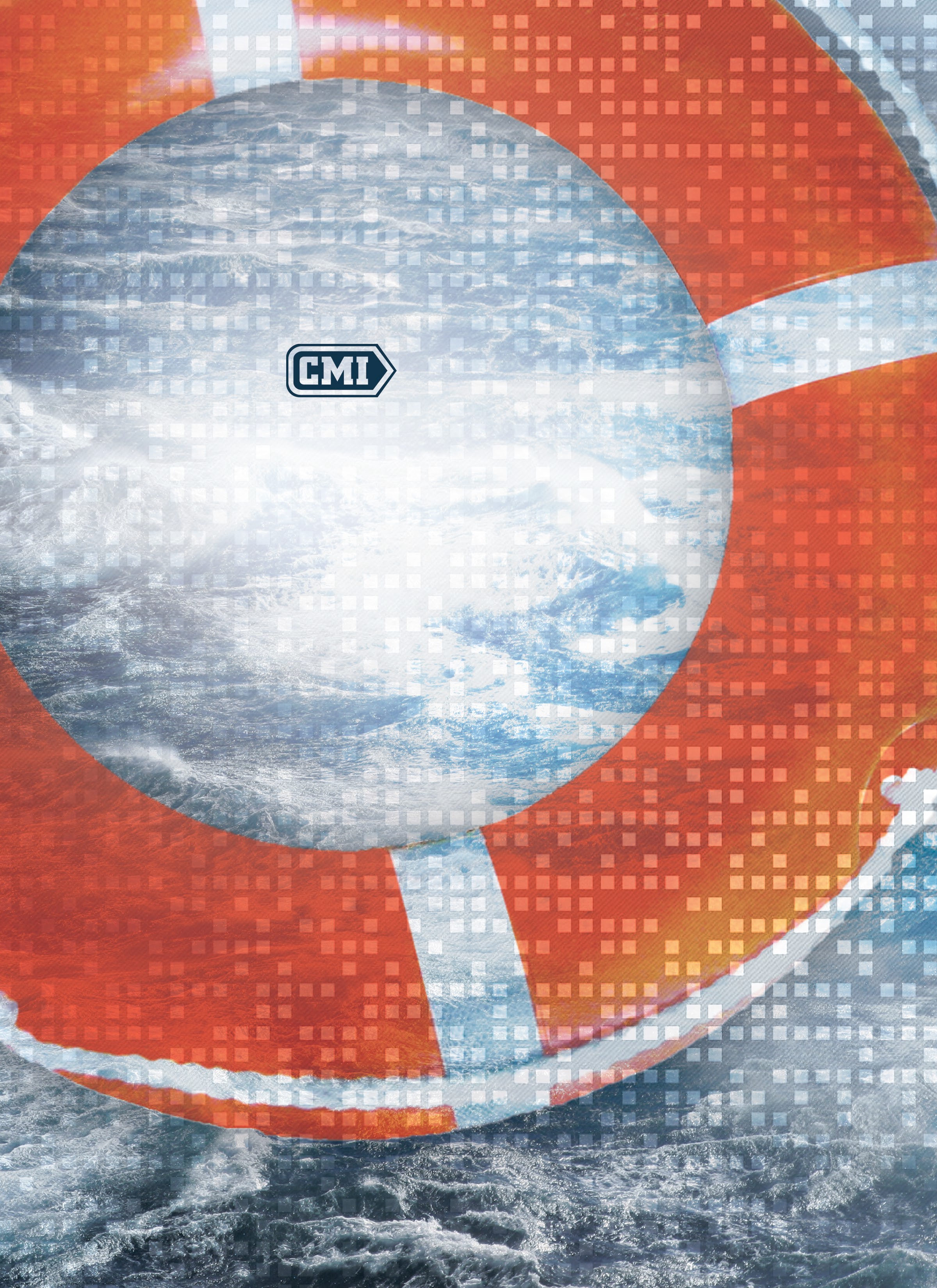 BIBLISCHE LEKTIONEN FÜR DIE HILFLOSEN, VERLETZTEN UND HUNGERNDEN_RettungCopyright © 2015 von Campus Ministry InternationalAlle Rechte vorbehalten. Kein Teil dieses Buches darf ohne schriftliche Genehmigung des Autors in irgendeiner Form oder mit irgendwelchen Mitteln vervielfältigt oder übertragen werden.Sofern nicht anders angegeben, sind alle Bibelzitate der King James Version der Bibel entnommen.Umschlag- und Innengestaltung: Jeremy Hart (Hart Creative + Design) Geschrieben von: Paul Records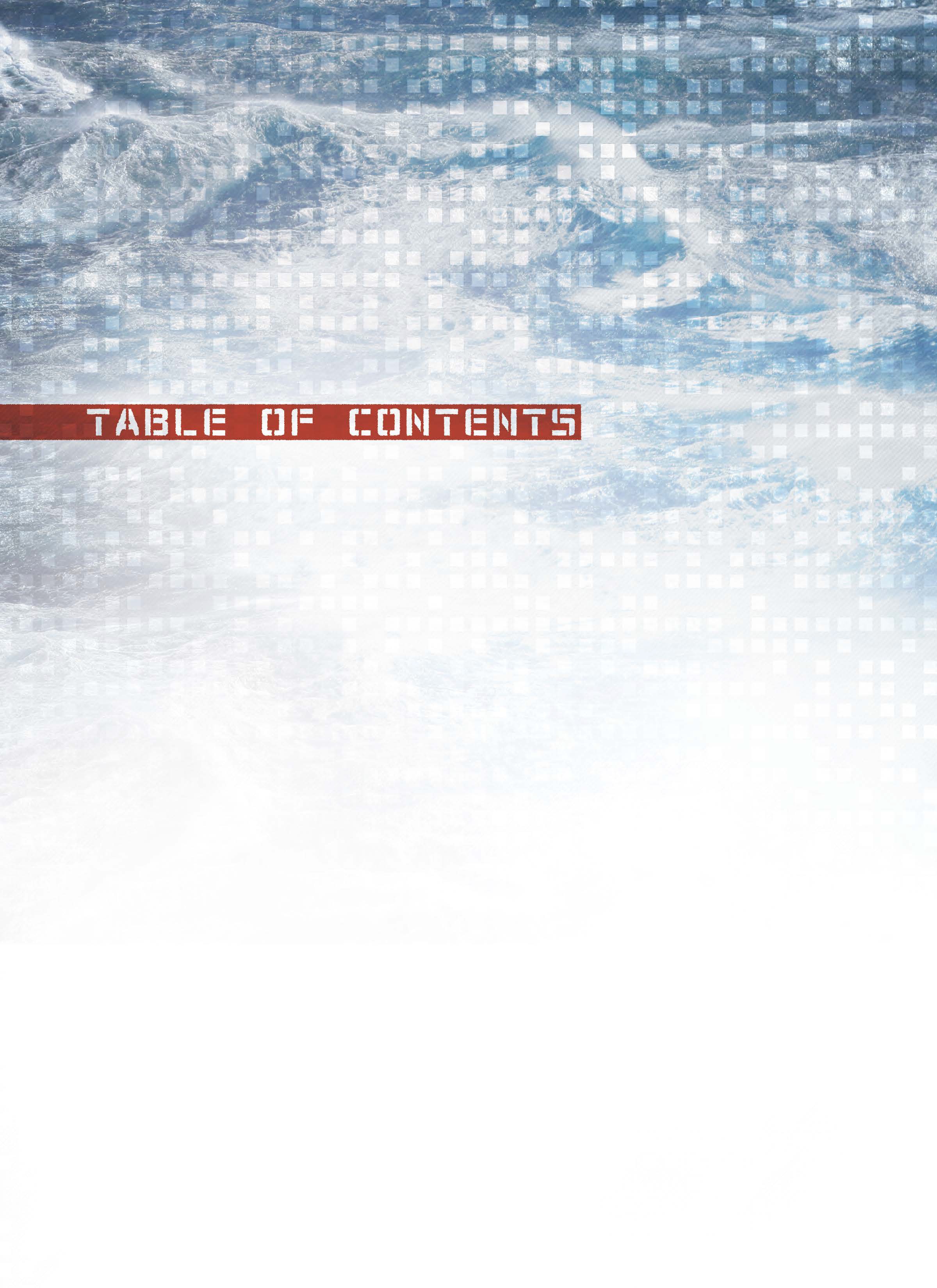 EINFÜHRUNG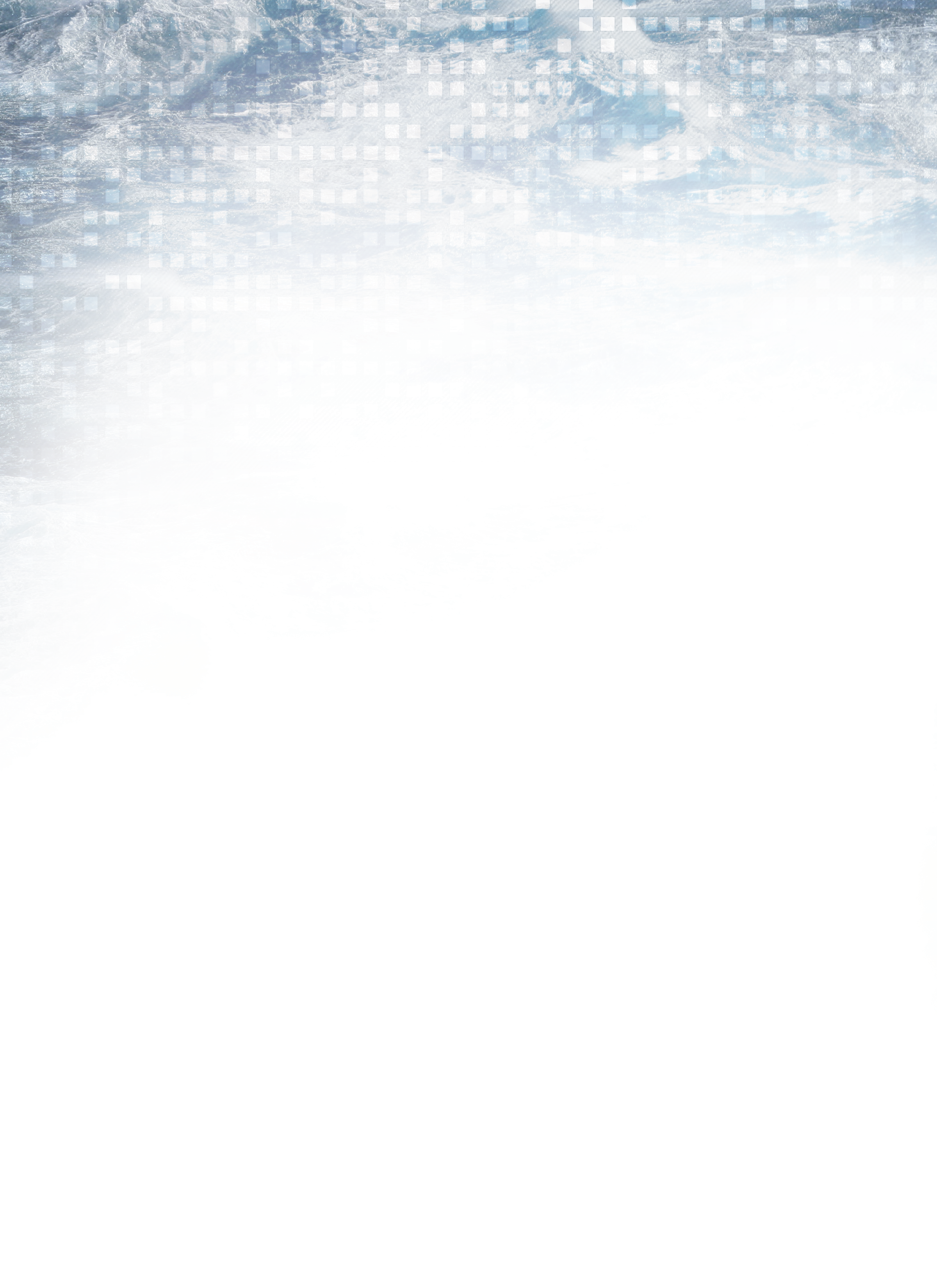 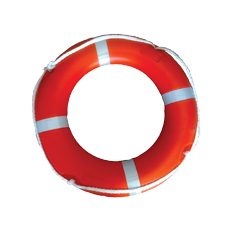 EinführungVERLOREN UND GEFUNDENWahrscheinlich erinnern wir uns alle daran, dass wir einen wertvollen Gegenstand verlegt oder verloren haben. Sehr oft gelingt es uns, das Verlorene wiederzufinden. Aber manchmal bleibt das, was verloren ist, für immer verloren.In der Grundschule gibt es einen Ort, an dem sich verlorene Gegenstände ansammeln. Wenn etwas gefunden wird und der Besitzer unbekannt ist, wird es in eine Kiste oder in ein Regal mit der Aufschrift "Lost and Found" gelegt. Dieser Satz sagt uns zwei Dinge: Erstens, dass sich dort viele verlorene Gegenstände befinden. Zweitens verdeutlicht diese Formulierung den Zweck der Kiste oder des Regals. Wir gehen dorthin, um das wiederzufinden, was verloren gegangen ist.Dieser Lehrplan wurde entwickelt, um mit nicht kirchlich geprägten Studenten in Kontakt zu treten, die wenig oder gar kein Vorwissen über Gott oder die Bibel haben. In den folgenden acht Lektionen werden wir von Campus MinistryInternational beten wir, dass die Verletzten, Hilflosen und Hungrigen Hoffnung finden. Wir wünschen uns, dass die Verlorenen mit diesen Lektionen als Ressource gefunden werden.Hungrige Seelen müssen nicht in einer Schachtel liegen oder auf einem staubigen Regal im Schrank bleiben. Auf jedem College-Campus in Amerika und auf der ganzen Welt gibt es einen Erlöser, der nach Studenten sucht, Ausschau hält und sie erreicht.EIN WORT AN DIE LEHRERWenn Sie ein CMI-Leiter sind, ist dieser Lehrplan Ihnen gewidmet. Möge er Ihre Arbeit und Ihre Bemühungen um das Bibelstudium unterstützen und ergänzen. Jede Lektion ist vollgepackt mit Inhalt. Wenn man sie ganz durchnimmt, dauert jede Lektion im Durchschnitt etwa eine Stunde und fünfzehn Minuten. Wir sind uns bewusst, dass das länger sein kann als ein normales Bibelstudium auf dem Campus. Deshalb empfehlen wir, dass Sie jede Lektion auf Ihre speziellen Bedürfnisse abstimmen. Jede Lektion ist in Abschnitte unterteilt. So können die Leiter die Abschnitte unterrichten, die für ihre Gruppe am nützlichsten sind.Die Aufgabe eines jeden Lehrers ist es, einen bestimmten Stoff klar und präzise zu vermitteln. Die folgenden acht Lektionen wurden so geschrieben, dass sie wortwörtlich im Unterricht verwendet werden können. Überall finden Sie Diskussionsanregungen und Stichpunkte. Sie dienen dazu, den Kontext zu vertiefen oder die Diskussion über ein bestimmtes Thema zu vertiefen. Am unteren Rand befinden sich außerdem Fußnoten mit zusätzlichen Anmerkungen und Zitaten. Sie können diese mit Ihren Schülern teilen oder sie als zusätzliches Material stehen lassen.Wenn Sie sich zum Sprechen aufstellen, denken Sie daran, die folgenden Ziele zu erreichen. Sie werden Ihre Effektivität als Redner erhöhen, einen Standard für hervorragende Leistungen schaffen und es Ihren Schülern erleichtern, sich den Stoff zu merken.DIE Rettung	4VORBEREITET SEINBevor Sie versuchen, den Stoff von The Rescue zu vermitteln, sollten Sie den Lehrplan als Ganzes studieren. Machen Sie sich schriftliche Notizen auf Ihrem Exemplar und markieren Sie die Punkte, die Ihnen besonders auffallen. Bevor Sie beginnen, sollten Sie sich überlegen, in welchem Rahmen Sie den Unterricht halten wollen. Wird es ein Klassenzimmer, eine Aula, ein Küchentisch oder ein Wohnzimmer sein? Stellen Sie sicher, dass Sie genügend Stühle für Ihre Schüler haben und stellen Sie Stifte bereit, falls dies erforderlich ist.Sehen Sie sich die Handouts an, bevor Sie sie austeilen, damit Sie mit dem Inhalt vertraut sind.Ermuntern Sie Ihre Schüler zum Mitmachen und nehmen Sie sich am Ende der Sitzung Zeit, um das Gelernte zu besprechen.Vergewissern Sie sich, dass alle Schülerinnen und Schüler die Fragen verstehen und in der Lage sind, die Lücken auf den Handzetteln auszufüllen.Sie können sogar in Erwägung ziehen, bestimmte Dinge auf eine Tafel oder ein Whiteboard zu schreiben oder die PowerPoint-Präsentation, die diesem Lehrplan beiliegt, zu zeigen, wenn die entsprechende Technologie verfügbar ist. Achten Sie auch darauf, dass Sie nicht vergessen, wen Sie unterrichten. Bleiben Sie nach jeder Sitzung und mischen Sie sich unter Ihr Publikum. Wenn bestimmte Leute neu in der Bibel sind, sollten Sie sich mehr Zeit für bestimmte Abschnitte nehmen. Stellen Sie sich zur Verfügung, um alle Fragen zu beantworten, die auftauchen.GEBETENWenn wir einen dauerhaften Einfluss auf die Menschen ausüben und geistlich etwas bewirken wollen, brauchen wir die Hilfe des Himmels. Verbringen Sie in der Woche vor Beginn des Kurses besonders viel Zeit im Gebet. Reinigen Sie Ihr Herz in Reue und bitten Sie Jesus, Ihre Gedanken zu leiten und zu lenken. Beten Sie, dass Ihre Schüler das Gehörte verstehen und sich daran erinnern. Beginnen und beenden Sie jede Sitzung mit einer Zeit des Gebets.Es ist wahrscheinlich, dass bestimmte Personen, wenn Jesus sie führt, den Wunsch äußern werden, mehr zu erfahren oder möglicherweise eine geistliche Neugeburt zu erleben, wenn sie dies nicht bereits getan haben. Bereiten Sie Ihr Herz darauf vor, wenn dies geschieht, und seien Sie bereit, ihnen von Umkehr, Taufe in Jesu Namen und der Erfüllung mit dem Heiligen Geist zu erzählen. In jeder Situation gilt: "Vertraue auf den Herrn von ganzem Herzen und verlasse dich nicht auf deinen eigenen Verstand. Auf allen deinen Wegen erkennst du ihn an, und er wird deine Pfade leiten" (Sprüche 3,5-6).LEIDENSCHAFTLICH SEINBei einem Thema wie Gottes heiligem Wort sollten wir nicht so tun, als ob es alltäglich wäre. Die Bibel ist mehr als ein Buch; sie ist ein lebendiges Wort. Wenn Sie sie studieren, lehren und erklären, dann tun Sie dies mit Leidenschaft. Seien Sie begeistert von dem Privileg, Studenten von den Wahrheiten der Bibel zu erzählen. Glauben Sie fest daran, dass Jesus Sie salben wird, um die Verlorenen auf Ihrem Campus zu retten. Sie haben das Zeug dazu. Ihr Campus wartet.DIE Rettung	5Lektion_einsDIE BIBEL... WARUM IST SIE TER?SCHWERPUNKT-SCHRIFTSTELLEN: Matthäus 24:35, Psalm 119:89KEY MISSION: Die Bibel als unfehlbares Wort Gottes zu etablieren.Unser Thema, die Heilige Bibel, ist unvergleichlich. Kein anderer Text, der von einem Volk als heilig angesehen wird, kann auch nur annähernd mithalten. Sie überragt bei weitem die vedischen Texte des Hinduismus, die Schriften des Konfuzius, das Buch Mormon und jeden (religiösen oder sonstigen) Bestseller, der jemals geschrieben wurde oder wird. Auch abgesehen von ihrer göttlichen Inspiration ist die Bibel in ihrer Entstehung, ihrem Aufbau und ihrer prophetischen Kraft beispiellos. Im Gegensatz zum Koran wurde sie von mehreren Menschen über viele Lebenszeiten hinweg verfasst, die größtenteils nichts von der Existenz der anderen und der Tatsache wussten, dass ihre Schriften später in einem Buch zusammengefasst werden würden.Im sechsten Jahrhundert verfasste Mohammed, der Begründer des Islam, das, was er für "Offenbarungen" von Gott hielt. Bis zu seinem Tod im Jahr 632 n. Chr. lebte und siegte er als der ultimative Prophet Allahs (Gottes), mit einer angeblichen Autorität und Offenbarung, die größer war als die von Abraham, Moses und sogar Jesus. Seine Schriften bilden den Koran, die Heilige Schrift des Islam. Nachdem Mohammed, der von den Muslimen als "Gottes Auserwählter" angesehen wird, im Alter von zweiundsechzig Jahren bei schlechter Gesundheit gestorben war, sprach er nie wieder ein Wort.EIN SCHNELLER VERGLEICHKoran - 114 Suren (Kapitel) und etwa 6.000 Verse, die von einem einzigen Menschen in einem einzigen Leben geschrieben wurden.Die Bibel - Fast 40 einzelne Schreiber auf drei verschiedenen Kontinenten und in drei verschiedenen Sprachen schrieben in 1.500 Jahren 3.566.480 Buchstaben, 810.697 Wörter, 31.175 Verse, 1.189 Kapitel und 66 Bücher, um ein Buch zu schaffen, das in seiner Kontinuität harmonisch und einzigartig ist. 1Noch spektakulärer als diese unvergleichliche Konstruktion ist das Element der Prophezeiung, das in den biblischen Text eingeflochten ist. Kein anderes Buch nutzt die Vergangenheit, um die Zukunft zu zeigen, und malt den Horizont der Zukunft mit so lebhaften und erhellenden Details. Mehr noch, kein anderer religiöser Text beschreibt einen Gott, der noch lebt und zu den Menschen spricht.1 Diese Zahlen beziehen sich auf die King James Version (KJV) der Bibel. Es sollte auch beachtet werden, dass die Anzahl der Buchstaben, Wörter und Verse davon abhängt, welche Ausgabe der KJV verwendet wird.DIE Rettung	6Kein anderer heiliger Text hat mehr für das menschliche Wohlergehen und den sozialen Fortschritt getan als die Bibel. Jesus hat nicht nur das menschliche Denken in der römischen Epoche revolutioniert, sondern in jeder Epoche seither. Wie der Lehrer H. I. Hester schreibt: "Aus der Bibel haben wir die wahren Ideale und Werte der sozialen Ordnung gelernt. Aus der Bibel haben wir die Würde und den Wert der Persönlichkeit gelernt. Jesus, dessen Lehren in der Bibel aufgezeichnet sind, war der erste, der der Welt die Idee der Brüderlichkeit der Menschen vermittelte. Die Lehren der Bibel haben einen unermesslichen Beitrag zur Verbesserung der Situation von Frauen und Kindern geleistet. Die Bibel hat mehr zur Abschaffung der menschlichen Sklaverei beigetragen als alle anderen Bücher zusammen. Aufgrund der Wahrheit, die die Bibel lehrt, sind all die karitativen Einrichtungen entstanden, die sich um unterprivilegierte und bedürftige Menschen kümmern." 2Kein anderer Text, der jemals verfasst wurde, hat mehr dazu beigetragen, Hoffnung in die Herzen der Menschen zu bringen. Wahrhaftig, wir können sagen: "Denn alles, was vorzeiten geschrieben wurde, ist zu unserer Lehre geschrieben worden, damit wir durch die Geduld und den Trost der Schrift Hoffnung haben" (Römer 15,4).ES IST MEHR ALS EIN BUCHUm 1500 v. Chr. schrieb und verfasste Mose das Buch Genesis. Fast 1.000 Jahre später, in der zweiten Hälfte des fünften Jahrhunderts v. Chr., schrieb der Prophet Maleachi das letzte Buch unseres heutigen Alten Testaments.Testament. Zusammen mit dem Neuen Testament bildet es die Heilige Bibel. Aufgeteilt in zwei Testamente, bilden diese sechsundsechzig Bücher das unfehlbare Wort Gottes. Außer den in der Bibel enthaltenen Büchern gibt es keine anderen göttlich inspirierten Schriften.Diese sechsundsechzig von Gott gegebenen Bücher enthalten eine Anleitung zum Leben und den Schlüssel zur ewigen Errettung. Im Laufe der Jahrhunderte hat Gott bestimmte Männer wie Mose, Elia, Jeremia, Johannes, Lukas und Paulus dazu gesalbt, sein Wort zu schreiben. Dieses Wort ist ein Leitfaden und ein Gefäß, durch das die Menschen in der Welt ewige Ziele und Bedeutung finden können.Viele wissen nicht, dass die Bibel bei ihrer Entstehung einige ungeheuerliche Behauptungen aufstellte, die sich später als wissenschaftliche Fakten erwiesen:Die lebenserhaltende Rolle des Blutes (1. Mose 9,4; Levitikus 17,14).Die lebenswichtige Rolle des Herzens für den Blutkreislauf (Sprüche 14,30).Dass die Erde im Weltall hängt (Hiob 26:7).Die Rundung der Erde (Jesaja 40:22).Die unermessliche Zahl der Sterne, weit mehr, als das Auge sehen kann (1. Mose 22,17).Der Wasserkreislauf, in dem der Regen auf dem Land aus dem Wasser stammt, das aus dem Meer verdunstet (Prediger 1,7).Diese Beispiele zeigen, dass die Bibel mehr ist als nur ein Buch mit alten Geschichten. Sie ist voll von der Weisheit der Natur, der Anatomie und der Wissenschaft.DISKUSSION: Glauben Sie, dass es eine Verbindung zwischen der Bibel und der Wissenschaft gibt? Bestätigt oder untergräbt die Heilige Schrift wissenschaftliche Entdeckungen?Die Bibel ist nicht nur das Wort Gottes - inspiriert, mächtig und wahr -, sondern sie ist auch für immer stark. Das Wort Gottes ist niemals schwach und wird immer vertrauenswürdig sein."Ewiglich, Herr, steht dein Wort im Himmel" (Psalm 119,89).Das Wort Gottes ist für immer im Himmel verankert. Es hat ein ewiges Fundament, das vom allmächtigen Schöpfer und Erschaffer des Universums festgelegt und begründet wurde.In Johannes 10:35 sagt uns Jesus, dass "die Schrift nicht zerbrochen werden kann". Sie kann nicht beiseite geschoben, annulliert oder für ungültig erklärt werden.2 H. I. Hester, The Heart of the New Testament (Liberty, MO: The Quality Press Inc., 1972), 8.Die Wahrheiten, Erklärungen und Verheißungen der Bibel werden einen Menschen niemals im Stich lassen. Es ist unmöglich, dass die Bibel wankt oder versagt. Wenn das der Fall wäre, würde sie aufhören, das unfehlbare, unfehlbare, narrensichere, wasserdichte, beständige, solide und vollkommene Wort Gottes zu sein. Selbst wenn alle anderen Dinge wanken und versagen, wird es standhaft bleiben. In Matthäus 24,35 wird erklärt, dass nichts mehr Macht und Kraft hat als das Wort. "Himmel und Erde werden vergehen, aber meine Worte werden nicht vergehen."Am Ende der Zeit, wenn jedes hohe Gebäude, jede große Villa, jeder geschliffene Politiker und jeder massive Berg verdorrt ist, wird das Wort genauso stark sein, wie es war, als es zuerst gesprochen wurde. Nichts hat die Kraft, das, was Gott sagt, zu schwächen, oder die Weisheit, sein Wort seiner Wahrheit zu berauben. Es ist und bleibt für immer und ewig stark.GOTT HAT GEATMETDer Apostel Paulus schrieb an seinen jungen Schützling Timotheus, der zu dieser Zeit Pastor der Gemeinde in Ephesus war, einen Abschnitt, der die Autorität der Bibel begründet:"Alle Schrift ist durch Gottes Eingebung gegeben und nützlich zur Lehre, zur Zurechtweisung, zur Besserung, zur Unterweisung in der Gerechtigkeit, damit der Mensch Gottes vollkommen sei, gerüstet zu jedem guten Werk" (2. Timotheus 3:16-17, NKJV).Diese beiden Verse helfen uns, das Wesen der Bibel zu verstehen, können aber auch Verwirrung stiften. Um zu verstehen, wie etwas von Menschen Geschriebenes eine solche göttliche Kraft haben kann, schauen wir uns das Wort "Inspiration" in Vers 16 an. Weil die Heilige Schrift von Gott inspiriert ist, ist sie göttlich und wahr.Interessanterweise ist der biblische Kontext für das Wort "Inspiration" tiefer als seine moderne Bedeutung. Im modernen Sinn bedeutet "inspiriert sein", durch etwas ermutigt oder ermutigt zu werden. Viele Dinge können uns einen Schuss Hoffnung oder einen positiven Antrieb geben: Kunstwerke mit unkonventionellem Design oder leidenschaftlichen und lebhaften Farben inspirieren uns. Lieder mit schönen Melodien und sanften musikalischen Rhythmen inspirieren uns. Menschen, die trotz großer Widrigkeiten erfolgreich sind und ein mutiges Leben führen, inspirieren uns. Im modernen Kontext kann Inspiration auch bedeuten, eine kreative Idee zu haben, wie das plötzliche Aufleuchten einer Glühbirne über dem Kopf.Wenn wir in die Geschichte zurückblicken, stellen wir fest, dass der biblische Kontext des Wortes "Inspiration" etwas ganz anderes bedeutet. Die ursprüngliche griechische Übersetzung des Wortes "Inspiration" ist ein zusammengesetztes Wort, theopneustos (Strong's #2315). Es leitet sich von zwei griechischen zusammengesetzten Wortteilen ab:theos - bedeutet "Gott".pneo - bedeutet "atmen oder blasen" (das p ist stumm)Zusammengesetzt bedeutet das Wort wörtlich "von Gott gehaucht". Timotheus 3,16, der besagt, dass alle Schrift durch Gottes Eingebung gegeben ist, hilft uns, den göttlichen Ursprung der Schrift zu verstehen. Obwohl sie von Menschenhand geschrieben wurde, wurde sie von Gott in die Existenz gehaucht.Als die verschiedenen Schreiber die Heilige Schrift verfassten, schrieben sie ein Spiegelbild dessen, was Gott in sie schrieb. Sie waren die Schreibfedern in seiner Hand.In der Antike benutzte man zum Schreiben ein kleines Schilfrohr und einen Federkiel. Ein Federkiel war ein Behälter, der eine Tinte auf Wasserbasis enthielt. Obwohl Männer verschiedener Klassen und Berufe physisch mit Schilfrohr und Federkiel schrieben, wurden sie auf übernatürliche Weise als Schilfrohr für Gottes Federkiel benutzt. Sie waren die Instrumente, durch die die Tinte floss. Während sie schrieben, hauchte Gott in sie hinein. Tausende von Jahren später haben wir das fertige Produkt.DURCH PROPHEZEIUNG BEWIESENWir haben festgestellt, dass die Bibel ein von Gott verfasstes Buch ist. Als eifrige Forscher werden wir nun zwei Beweislinien für diese in der Geschichte aufgezeichnete Tatsache entdecken. Dies geschieht, indem wir uns einige der ungeheuerlichen Behauptungen der Bibel ansehen. Diese ungeheuerlichen Behauptungen wurden Hunderte und sogar Tausende von Jahren geschrieben, bevor sie sich als wahr herausstellten. Die Bibel ist das einzige Buch auf der Welt, das diese Zukunft vorhersagt, und zwar mit unglaublichen Details.ISRAEL WIRD EIN STAAT - 15. MAI 1948Im Mai 1948 wurde Israel nach vielen Konflikten und Widerständen offiziell als Staat anerkannt. In den Jahren vor diesem historischen Ereignis kehrten Tausende von Juden aus allen Teilen der Welt nach Israel zurück. Es war, als ob eine riesige Hand das jüdische Volk aus der ganzen Welt sammelte und es in die umstrittene Region brachte. Am Vorabend des zwanzigsten Jahrhunderts lebten etwas mehr als 80.000 Juden in Palästina. Heute sind es über 5.000.000 Juden, die Israel ihr Zuhause nennen. 3Abgesehen von einem hitzigen politischen Thema ist die Zusammenführung der Juden zur offiziellen Nation Israel im Jahr 1948 eine erfüllte biblische Prophezeiung. Mehr als 2.500 Jahre vor 1948 wurde dieses Ereignis von Propheten im Alten Testament vorhergesagt.In Jesaja 11,11-12 sagt der Prophet Jesaja: "An jenem Tag wird der Herr zum zweiten Mal seine Hand ausstrecken, um die Übriggebliebenen seines Volkes zu retten. Der Herr wird "den Völkern ein Zeichen geben und die Ausgestoßenen Israels versammeln und die Zerstreuten Judas zusammenführenaus den vier Ecken der Erde". In Jeremia 29,14 überbrachte der Prophet Jeremia eine Botschaft Gottes an das hebräische Volk: "Ich will euch sammeln aus allen Völkern und von allen Orten, wohin ich euch vertrieben habe, spricht der Herr, und will euch wieder an den Ort bringen, wohin ich euch habe wegführen lassen" (Hervorhebung hinzugefügt). 4 (Weitere Prophezeiungen zu diesem Thema finden Sie in Jesaja 43,4-6 und Amos 9,14-15).Bei der Betrachtung dieser alttestamentlichen Passagen stellt sich eine Frage: Wie ist es möglich, dass diese einfachen Menschen so genau über ein Ereignis sprechen konnten, das 2.500 Jahre in der Zukunft stattfinden sollte? Wir haben ihre Worte in der Bibel aufgezeichnet. Sie stellen Behauptungen auf, die nur Gott hätte wissen können.DIE ZERSTÖRUNG VON JERUSALEM - UM 70Im Jahr 70 n. Chr. belagerte ein römisches Heer unter der Führung von General Titus als Reaktion auf einen jüdischen Aufstand die Stadt Jerusalem. In kürzester Zeit wurde die gesamte Stadt geplündert und zerstört. Titus befahl seinen Truppen, in der Stadt keinen Stein auf dem anderen zu lassen. Die Zerstörung war total und vollständig. Der Tempel in der Stadt wurde bis auf die Grundmauern niedergebrannt.Die Zerstörung Jerusalems im Jahr 70 n. Chr. ist nicht nur ein historisches Ereignis, das auf politische Unruhen zwischen Juden und Römern zurückzuführen ist, sondern auch eine erfüllte biblische Prophezeiung. Fast vierzig Jahre vor 70 n. Chr. sagte Jesus, dass es geschehen würde.Als Jesus im Tempel in Jerusalem zu seinen Jüngern sprach, sagte er: "Es wird hier kein Stein auf dem anderen bleiben, der nicht umgeworfen wird" (Matthäus 24,2). Eine Generation später wurde diese Prophezeiung, die zweifellos immer noch auf der Tafel ihres Bewusstseins eingraviert war, zu einer lebendigen und entsetzlichen Realität. 5 In Lukas 19 weinte Jesus über Jerusalem und sagte: "Denn es werden Tage über dich kommen, da werden deine Feinde einen Graben um dich ziehen und dich von allen Seiten umzingeln und dich einschließen. Und sie werden dich dem Erdboden gleichmachen und deine Kinder in dir, und sie werden in dir keinen Stein auf dem anderen lassen" (Lukas 19,43-44). (Eine weitere Veranschaulichung dieser Tragödie finden Sie in Matthäus 23:37-38).3 Statistiken entnommen und aktualisiert aus dem Heimbibelstudienkurs Exploring God's Word. Teacher's Manual (Hazelwood, MO: Word Aflame Press, 1991), 124.4 In Jesaja 11:11 heißt es, dass Gott seine Hand erneut erheben wird, um Israel ein "zweites Mal" zu retten. Das erste Mal tat er dies in den Jahren nach der babylonischen Gefangenschaft. Juda wurde im Jahr 586 v. Chr. von König Nebukadnezar erobert und zerstört. Im Jahr 538 v. Chr. wurden die Juden von den Persern befreit und kehrten nach Judäa zurück, um ihre Heimat wieder aufzubauen. In gleicher Weise "erlöste" Gott die Juden 1948 ein zweites Mal.5 Hank Hanegraaff, Has God Spoken? Proof of the Bible's Inspiration (Nashville: Thomas Nelson, 2011), 30.Bei der Betrachtung dieser Schriftstellen stellt sich die Frage: Wie ist es möglich, dass Jesus so genau über ein Ereignis sprechen konnte, das vierzig Jahre in der Zukunft nach seinem Tod stattfinden sollte? Die Antwort finden wir in 2. Timotheus 3,16, wo es heißt, dass alle Schrift durch Gottes Eingebung gegeben ist.DIE SCHRIFTROLLEN VOM TOTEN MEERIn der heutigen Zeit haben wir nicht nur die Gabe der Rückschau, sondern wir sind auch nicht weit von einem der bedeutendsten Manuskriptfunde des zwanzigsten Jahrhunderts entfernt. Im Jahr 1948 fand ein beduinischer Hirtenjunge antike Schriftrollen und Manuskriptfragmente, die in einer Reihe von Höhlen einige Kilometer südöstlich von Jerusalem in der Nähe des Toten Meeres untergebracht waren. Diese alten Schriftrollen werden als die Schriftrollen vom Toten Meer bezeichnet. Sie sind aus vielen Gründen von Bedeutung.Erstens enthalten die Schriftrollen vom Toten Meer eine vollständige Abschrift des Buches Jesaja, ein weiteres Fragment von Jesaja und Fragmente von fast allen Büchern des Alten Testaments.Zweitens: Vor 1947 stammten die ältesten bekannten biblischen Handschriften von den Masoreten des Mittelalters. Mit dem Fund der Schriftrollen vom Toten Meer verfügten die Gelehrten über Texte, die 1.000 Jahre älter waren als diese. Die Schriftrollen und Fragmente hatten fast 2.000 Jahre lang im Sand überlebt.Drittens wurden sie zur Zeit Jesu geschrieben und geben Aufschluss über die religiöse und politische Atmosphäre der damaligen Zeit. Am wichtigsten ist jedoch, dass die Schriftrollen vom Toten Meer (abgesehen von unbedeutenden Abweichungen in der Schreibweise und anderen kleinen Unterschieden) mit dem hebräischen Text übereinstimmen, der die Grundlage des heutigen Alten Testaments ist.Sie waren mehr als 1.000 Jahre älter als der masoretische Text und unterschieden sich dennoch inhaltlich nicht wesentlich! Dies zeigt den modernen Bibellesern, dass das, was sie lesen, rein bleibt und auf erstaunliche Weise von Generation zu Generation bewahrt wurde. 6Wenn Gott die richtigen Männer zur richtigen Zeit aussucht und durch seine göttliche Inspiration die Heilige Schrift entstehen lässt, würde er dann nicht auch die Geschichte lenken und seine Souveränität ausüben, um die Heilige Schrift zu erhalten? Die Antwort lautet eindeutig: Ja.Kurz gesagt, die Schriftrollen vom Toten Meer haben bewiesen, was zahllose Menschen auf der ganzen Welt bereits wussten - dass die Bibel genauso wahr ist, wie sie es war, als sie zuerst geschrieben wurde. Sie ist eine gültige und unveränderliche Quelle für das Herz und die Gedanken Gottes, und sie ist vertrauenswürdig!DER VERSPROCHENE MESSIASEin weiterer Beweis für die göttliche Inspiration der Bibel sind die vielen messianischen Prophezeiungen, die sie enthält. In keinem anderen religiösen Text, der von einem Volk als heilig angesehen wird (z. B. im Koran, in den vedischen Schriften des Hinduismus, im Buch Mormon, in den Schriften des Konfuzius usw.), wird die Ankunft eines geistigen Führers fast ein Jahrhundert vor seiner Geburt prophezeit. Erstaunlicherweise haben im Alten Testament heilige, von Gott inspirierte Männer das Kommen eines Messias prophezeit. Wir wissen, dass es sich bei diesem "Messias" um Jesus handelt.Der Prophet Micha schrieb in Micha 5,1, dass ein "Richter Israels" kommen wird, und wenn er kommt, werden die Menschen ihn "mit einer Rute auf die Wange schlagen". Einen Vers später sprach Micha von einer kleinen Stadt namens Bethlehem und sagte, dass sie eines Tages der Geburtsort des "Herrschers" Israels sein würde. "Bethlehem ... Wenn du auch klein bist unter den Tausenden von Juda, so wird doch aus dir der hervorgehen, der ein Herrscher sein soll in Israel.Israel, dessen Ausgang von alters her, von Ewigkeit her ist" (Micha 5,2). Der Messias, von dem Micha sprach, ist Jesus, der Richter und Herrscher aller Dinge.Über 740 Jahre nach diesen Worten brachte eine junge Jungfrau namens Maria in einer staubigen Krippe in Bethlehem einen kleinen Jungen zur Welt. Sie und ihr Mann Josef wickelten das Kind in Windeln. Matthäus 2 berichtet, dass weise Männer aus dem Osten kamen und niederfielen, um dieses Kind als den verheißenen König anzubeten. Etwas mehr als dreißig Jahre später wurde Jesus zum Tod am Kreuz verurteilt. Markus 15:196 Die Masoreten waren frühmittelalterliche jüdische Schriftgelehrte, die vor allem dafür bekannt sind, dass sie dem ursprünglich nur aus Konsonanten bestehenden hebräischen Text Vokalpunkte hinzufügten.berichtet, dass die Soldaten Jesus auf dem Weg zu seinem Tod mit einem Rohr auf den Kopf schlugen" und damit eine alttestamentliche Prophezeiung erfüllten.Diese beiden alttestamentlichen Prophezeiungen, die sich in Jesus erfüllen, wurden Hunderte von Jahren vor seiner Geburt auf der Erde geschrieben. Erstaunlicherweise gibt es über 300 alttestamentliche Schriftstellen, die erfüllt wurdenallein zu Lebzeiten von Jesus. In der folgenden Tabelle sind zehn dieser erstaunlichen Prophezeiungen dargestellt.Als Jesus auf der Erde wandelte, lehrte, Wunder wirkte und gekreuzigt wurde, erfüllte er eine Prophezeiung nach der anderen. Der Prophet Sacharja wies sogar auf den genauen Geldbetrag hin, den Judas später nehmen würde, um Jesus zu verraten (Sacharja 11,12; Matthäus 27,1-10).Wie ist es möglich, dass die Verfasser des Alten Testaments (einfache Menschen) so genau und detailliert über das Leben eines Menschen 700 Jahre vor seiner Geburt berichten konnten? Die Behauptungen, die sie aufstellten, waren Dinge, die nur Gott hätte wissen können. Um diese Frage zu beantworten, verweisen wir erneut auf II. Timotheus 3:16 und die Tatsache, dass die Bibel von Gott geatmet ist. Wahrlich, sie ist ein Licht in der Welt.Zu verkünden, dass etwas geschehen wird, lange bevor es im Entstehen ist, und es zu verwirklichen, das oder nichts ist das Werk Gottes. - Justin MartyrZUR WEITEREN DISKUSSIONVon Justin Martyr ist bekannt, dass er sagte: "Zu verkünden, dass etwas geschehen wird, lange bevor es existiert, und es zu verwirklichen, das oder nichts ist das Werk Gottes." Was meint er mit dieser Aussage? Glauben Sie, dass die Bibel ein gutes Beispiel für diese Aussage ist?lesson_one STUDENT GUIDE ----------------------- THE BIBLE...WHY DOES IT MATTER?SCHWERPUNKT-SCHRIFTSTELLEN: Matthäus 24:35, Psalm 119:89KEY MISSION: Die Bibel als unfehlbares Wort Gottes zu etablieren.In der Bibel ... schrieben fast 40 einzelne Autoren auf drei verschiedenen Kontinenten in drei verschiedenen Sprachen 3.566.480 Briefe, 810.697 Wörter, 31.175 Verse, 1.189 Kapitel und 66 Bücher über 1.500 Jahre hinweg, um ein Buch zu schaffen, das in seiner Kontinuität harmonisch und einzigartig ist.Wie unterscheidet sich der Koran von der Bibel?Was bedeutet das Wort "Inspiration" in 2. Timotheus 3:16?Wie lang ist die Zeitspanne zwischen dem letzten Buch des Alten Testaments (Maleachi) und dem ersten Buch des Neuen Testaments (Matthäus)?Wenn Sie ein Priester des Alten Testaments wären, wohin würden Sie gehen, um die Gegenwart Gottes zu erfahren? An welchem Ort findet sich die Gegenwart Gottes im Neuen Testament?Stellen Sie sich vor, Sie sind ein Bibelgelehrter und halten eine Vorlesung an einer Universität. Als Ihre Vorlesung zu Ende ist, hebt ein Student die Hand und fragt: "Oh, mächtiger Gelehrter, was führt Sie zu der Überzeugung, dass die Bibel immer noch vertrauenswürdig ist?" Was würden Sie als "mächtiger" Gelehrter darauf antworten?Nennen Sie einen Grund, der die Bedeutung der Schriftrollen vom Toten Meer erklärt.Lektion_zweiEINE BIBEL AUFSCHLÜSSELUNGSCHWERPUNKT-SCHRIFTSTELLEN: II. Petrus 1:21, Lukas 24:44KEY MISSION: Analyse der Geschichte, des Aufbaus und der Teile der Bibel.Heute wird das geschriebene Wort Gottes gemeinhin als "Bibel" bezeichnet. In der Antike, als es geschrieben wurde, hatte das geschriebene Wort Gottes andere Bezeichnungen wie Gesetz, Buch des Bundes, Heilige Schriften, Heilige Bücher und Heilige Schriften. Alle diese Bezeichnungen bezeichneten zu verschiedenen Zeiten der Geschichte dasselbe. Als die verschiedenen Autoren des Neuen Testaments lebten, war die "Schrift", auf die sie sich üblicherweise bezogen, das Alte Testament. Zu ihrer Zeit gab es das Neue Testament noch nicht in schriftlicher Form. Sie haben es gelebt.Das Wort "Bibel" leitet sich von dem griechischen Wort "Biblia" ab, das sich auf "die Bücher" bezieht, die als heilige, inspirierte Schrift anerkannt sind. Es unterscheidet sich von dem griechischen Wort "Biblion" im Singular, mit dem jede Art von Schriftstück bezeichnet wurde. Da die Sammlungen jüdischer (Altes Testament) und christlicher (Neues Testament) Texte zunehmend als eine Einheit betrachtet wurden, wurde derselbeDer Pluralbegriff im mittelalterlichen Latein wurde im allgemeinen Sprachgebrauch als Singular verstanden und bezeichnete nicht mehr "die Bücher", sondern "das Buch".7 Mit der Zeit setzte sich das Wort "Bibel" durch.IST DIE BIBEL DURCH DIE ZEIT KORRUMPIERT WORDEN?Wenn man mit Skeptikern über die Gültigkeit, die Wahrheit und die Vertrauenswürdigkeit der Bibel spricht, werden wahrscheinlich die folgenden drei Fragen gestellt:Können wir wirklich darauf vertrauen, dass das, was wir in der Bibel lesen, mit den Originalmanuskripten identisch ist?Kopien von Kopien sind normalerweise fehlerhaft. Wie können wir also wirklich wissen, dass die Bibel, die im Laufe der Zeit kopiert wurde, nicht beschädigt wurde?Ist es nicht wahrscheinlich, dass bei der großen Zahl von Schreibern und Kopisten, die die Bibel im Laufe der Geschichte bearbeitet haben, einige ihre eigenen Absichten und Ideen in den Text eingefügt haben?Alle diese Fragen sind völlig legitim und müssen beantwortet werden, um die Zweifel, die viele hegen, zu zerstreuen. Die Antworten auf diese drei Fragen werden entscheiden, ob die Bibel wirklich wahr ist oder nicht7 The Oxford Companion to the Bible, Bruce M. Metzger und Michael D. Coogan, eds. (New York: Oxford University Press, 1993), 78-79.DIE Rettung	14ob sie vertrauenswürdig ist, ob sie eine gültige Geschichtsquelle ist und ob sie als Buch der göttlichen Wahrheit gelten kann. Wie wir sehen werden, gibt es auf jede dieser Fragen eine solide Antwort, die den Standard der Bibel weit über den aller anderen heiligen Texte hebt. In den Worten von Hank Hanegraaff, Autor und Präsident des Christian Research Institute, "setzten alttestamentliche Schriftgelehrte von Esra bis zu den Masoritern [sic] einen unvorstellbaren Standard an Exzellenz in ihren Kopierpraktiken - einen Standard, der uns volles Vertrauen in den Kanon des Alten Testaments geben sollte".8 Wenn man das Neue Testament betrachtet, argumentieren Kritiker, dass die Tausende von Varianten in den Handschriften der Bibel ihre Legitimität nehmen. Doch der Wissenschaftler Ron Rhodes weist darauf hin:Von diesen 150.000 Varianten sind 99 % praktisch ohne Bedeutung. Bei vielen fehlt einfach ein Buchstabe in einem Wort; bei einigen wird die Reihenfolge zweier Wörter vertauscht (z. B. "Christus Jesus" statt "Jesus Christus"); bei einigen fehlen ein oder mehrere unbedeutende Wörter. Wenn man alle Fakten auf den Tisch legt, haben nur etwa 50 der Varianten eine wirkliche Bedeutung - und selbst dann ist keine Lehre des christlichen Glaubens oder ein moralisches Gebot von ihnen betroffen. 9Ein Blick in die Geschichte zeigt, dass die Schreiber und Kopisten der Antike ihre Aufgabe sehr ernst nahmen. Bevor sie mit ihrer Arbeit begannen, wuschen sie sich und zogen saubere Kleider an. Die Juden hatten eine so hohe Meinung vom Alten Testament, dass sie das Fehlen eines einzigen Tittels (eines mikroskopisch kleinen Anhängsels am Ende eines hebräischen Buchstabens) als Beleidigung der Heiligkeit ihres Schöpfers empfanden. 10Um dies zu verdeutlichen, sollte man sich vor Augen führen, wie gründlich die jüdischen Schriftgelehrten die Schrift abgeschrieben haben. Zu ihrer Zeit gab es noch keine Computer oder Schreibmaschinen. Alles, was geschrieben und in unserem Fall kopiert wurde, wurde von Hand geschrieben, Satz für Satz, Wort für Wort, Buchstabe für Buchstabe.Um Fehler zu vermeiden, entwickelten die Juden eine Reihe von Regeln für ihre Arbeit. Sie hatten zwei Schriftrollen vor sich liegen: Eine war eine Abschrift der Heiligen Schrift, die von einem früheren Schreiber geschrieben worden war, und die andere war leer. Der Schriftsteller Larry Stone weist darauf hin:Kein Wort oder gar ein Buchstabe konnte aus dem Gedächtnis geschrieben werden. Ein Schreiber muss eine andere Schriftrolle vor sich liegen haben und jedes Wort und jeden Buchstaben laut aussprechen, bevor er es abschreibt.Bevor ein Schreiber den Namen Gottes aufschreibt, muss er seine Feder ehrfürchtig abwischen und sagen: "Ich schreibe den Namen Gottes um der Heiligkeit seines Namens willen".Jeder Buchstabe musste einen gewissen Abstand zu den anderen haben. Wenn ein Buchstabe einen anderen berührte oder wenn ein Buchstabe aufgrund einer falschen Schrift, eines Lochs, eines Risses oder eines Flecks fehlerhaft war, so dass er nicht leicht zu lesen war, wurde die Schriftrolle für ungültig erklärt.Jede Spalte darf nicht weniger als achtundvierzig und nicht mehr als sechzig Zeilen umfassen und muss genau wie das zu kopierende Manuskript gestaltet sein. 11Nachdem die Manuskripte fertiggestellt waren, zählte eine besondere Art von Redaktionsschreiber, der so genannte Sopher (was "Zähler" bedeutet), jedes Wort und jeden Buchstaben. 12 Diese Redakteure "vergewisserten sich auch, dass das mittlere Wort auf jeder Seite der Kopie mit den mittleren Wörtern des zu kopierenden Manuskripts übereinstimmte".13 In einigen Fällen wurde ein Manuskript verbrannt, wenn Fehler gefunden wurden, die nicht behoben werden konnten. In anderen Fällen wurden die Manuskripte bei schwerwiegenden Fehlern in der Erde vergraben. Doch noch bevor dieser mühsame Prozess begann, prüften die Schreiber ihre Rohrfedern, um sicherzustellen, dass sie gut schrieben.Die Behauptung, dass unvorsichtige, kapriziöse Kopisten massenhaft eindeutig verunreinigte Kopien anfertigten, entspricht einfach nicht der Realität. -Hank Hanegraaff8 Hank Hanegraaff, Has God Spoken? Proof of the Bible's Inspiration (Nashville: Thomas Nelson, 2011), 12.9 Ron Rhodes, "Manuscript Evidence for the Bible's Reliability" © Ron Rhodes, 2012. http://www.ronrhodes.com (Zugriff am 31. Oktober 2012).10 Hank Hanegraaff, Hat Gott geredet? , 11.11 Larry Stone, The Story of the Bible: The Fascinating History of Its Writing, Translation, and Effect on Civilization (Nashville: Thomas Nelson, 2010), 21.12 Hank Hanegraaff, Hat Gott geredet? , 10.13 Larry Stone, Die Geschichte der Bibel, 21.Später wurde eine Gruppe von Schriftgelehrten, die so genannten Masoreten, mit der Aufgabe betraut, die Heilige Schrift für künftige Generationen abzuschreiben. Ihre Bemühungen waren ebenso akribisch und intensiv. Um es mit den Worten des Bibelwissenschaftlers Dr. Kenneth Barker zu sagen,Die Masoreten entwickelten ein Kontrollsystem, um sicherzustellen, dass jede Abschrift so perfekt 	wie möglichwar	. Siezählten, wie oft jeder Buchstabe des Alphabets in derjedes Buch. Sie haben den mittleren Buchstaben des gesamten Alten Testaments notiert und aufgezeichnet. Sie notierten den mittleren Buchstaben auf jeder Seite und die Anzahl der Buchstaben und Wörter in jeder Spalte. Sie untersuchten jedes Exemplar des Alten Testaments und zogen alle Exemplare aus dem Verkehr, in denen ein Fehler entdeckt worden war. 14Durch dieses mühsame System kann der moderne Leser sicher sein, dass die Bibel ihre Originalität nicht verloren hat und ihr genauso vertraut werden kann wie vor Tausenden von Jahren.WARUM HABEN BESTIMMTE BIBELN ZUSÄTZLICHE BÜCHER?Interessanterweise wurden in der Zeitspanne, in der die sechsundsechzig Bücher der Bibel geschrieben wurden (fast 1500 Jahre), auch andere religiöse Bücher verfasst. In Prediger 12:12 heißt es: "Es gibt viele Bücher, die kein Ende nehmen. Dieser Vers von König Salomo lehrt, dass schon in der Antike viele verschiedene Bücher existierten. Heute sind einige dieser Bücher als Apokryphen bekannt. Viele katholische Bibeln enthalten apokryphe Bücher. Sie wurden in der intertestamentarischen Zeit und im ersten Jahrhundert geschrieben.Das Wort Apokryphen bedeutet "verborgen". Diejenigen, die diese Bücher mochten, glaubten, dass ihren Verfassern ein geheimes, verborgenes Wissen gegeben wurde. Unbekannte Männer, die nicht behaupteten, göttlich inspiriert zu sein, schrieben sie. Ein Großteil dieser Bücher ist Fiktion, Legende und eine Art mystische Fabel. Ein Autor weist darauf hin, dass "kein Autor des Neuen Testaments jemals aus einem dieser Bücher als Heilige Schrift zitiert oder ihnen die geringste Autorität als inspirierte Bücher zuerkannt hat, obwohl sie oft aus dem Alten Testament als Heilige Schrift zitierten".15SCHLÜSSELPUNKT: Jesus und seine Jünger im Neuen Testament ignorierten diese Bücher und haben ihre Existenz nicht einmal anerkannt. Einige der apokryphen Bücher enthalten sogar historische Fehler (siehe das apokryphe Buch Judith).So lange es die in unserer Bibel enthaltenen Schriften gibt, gibt es auch die apokryphen Bücher. Einige Bibelverlage stellen sie sogar zwischen das Alte und das Neue Testament.Im Jahr 1546 wurde in Europa eine bedeutende Bewegung ausgelöst. Die Geschichte nennt sie die protestantische Reformation. In der Reformation erhoben sich viele Christen und stellten sich gegen die herrschende römisch-katholische Kirche.In dieser Zeit erklärte die katholische Kirche auf dem Konzil von Trient (1545-1563) die apokryphen Bücher zur Heiligen Schrift. Die römisch-katholischen Kirchenführer jener Zeit taten dies, um viele ihrer unbiblischen Überzeugungen als Reaktion auf die Reformation zu verteidigen und einige ihrer ansonsten "unbiblischen" Handlungen zu rechtfertigen. Aus diesem Grund gibt es in einigen Bibeln neben den ursprünglich sechsundsechzig Büchern noch weitere.EIN BUCH MIT ZWEI TESTAMENTENDie Bibel besteht aus zwei Teilen, die als "Testamente" bezeichnet werden. Das sind das Alte Testament und das Neue Testament. Das Alte Testament beschreibt die Geschichte des hebräischen Volkes, das auch als Israeliten bezeichnet wird. Es enthält die Offenbarungen Gottes und seinen Willen, die den Hebräern vor der Zeit Christi mitgeteilt wurden. Es folgt dem Leben von Abraham, Isaak und Jakob, aus denen das hebräische Volk und der verheißene Messias hervorgingen.14 Dr. Kenneth Barker, "Copying the Old and New Testament Manuscripts", http://www.helpmewithbiblestudy.org/5Bible/ TransCopyingTheOTNTManuscripts_Barker.aspx (Zugriff am 18. November 2012).15 Ron Rhodes, The Complete Guide to Bible Translations (Eugene, OR: Harvest House Publishers, 2009), 244.Das Alte Testament besteht aus neununddreißig Einheiten, die Bücher genannt werden. Diese Bücher wurden in einem Zeitraum von etwa 1.000 Jahren geschrieben (ca. 1400-400 v. Chr.). Ursprünglich waren die Bücher des Alten Testaments größtenteils auf Althebräisch und kurz auf Aramäisch verfasst.Die Zeitspanne zwischen dem letzten Buch des Alten Testaments (Maleachi) und dem ersten Buch des Neuen Testaments (Matthäus) beträgt etwa 400 Jahre. Diese Zeitspanne wird als intertestamentarische Periode bezeichnet. Kurz gesagt, umfasst sie die Zeit zwischen den beiden Testamenten. 16Der zweite Teil der Bibel wird als Neues Testament bezeichnet und beginnt mit dem Buch Matthäus. Matthäus setzt zusammen mit den anderen Büchern des Neuen Testaments die Geschichte des Alten Testaments fort und vollendet sie. Im Mittelpunkt steht dabei der verheißene Messias, Jesus Christus. Nachdem Jesus gestorben, begraben und wieder auferstanden war, goss er am Pfingsttag seinen Geist aus und bevollmächtigte eine Gruppe von Jüngern, die das Fundament der heutigen Kirche legten. Das Neue Testament besteht aus siebenundzwanzig Büchern, die in einem Zeitraum von etwa fünfzig Jahren (ca. 45-95 n. Chr.) geschrieben wurden. Es wurde ursprünglich auf Altgriechisch verfasst.Das Alte und das Neue Testament bestehen zusammen aus sechsundsechzig Büchern. Die gesamte Zeitspanne, in der diese sechsundsechzig Bücher geschrieben wurden, umfasst etwa 1.500 Jahre.DAS ALTE TESTAMENT IN KÜRZEWie bereits erwähnt, wird der erste Teil der Bibel als Altes Testament bezeichnet. Es wurde von einer Gruppe verschiedener Personen geschrieben.Mose, ein Hebräer, der als Sohn eines Pharaos in Ägypten aufwuchs, schrieb die ersten fünf Bücher des Alten Testaments: Genesis, Exodus, Levitikus, Numeri und Deuteronomium. Zu einem bestimmten Zeitpunkt seines Lebens war er ein Wüstenhirte, aber schließlich berief Gott ihn, die Israeliten aus ihrer ägyptischen Knechtschaft zu führen.Der nächste Teil des Alten Testaments ist das, was viele als die Bücher der Geschichte bezeichnen. Sie werden so genannt, weil sie die Geschichte des Volkes Israel aufzeichnen, wie es Ägypten verließ und sich schließlich im verheißenen Land Kanaan niederließ. Diese Geschichtsbücher sind größtenteils in chronologischer Reihenfolge abgefasst.Josua, Richter und Rut berichten über die Geschichte Israels während des Kampfes um die Eroberung des Landes Kanaan. Sie beschreiben auch einen Zeitraum, der zur Herrschaft der israelitischen Könige führt. I. und II. Samuel, I. und II. Könige und I. und II. Chronik beschreiben die Zeit der alttestamentlichen Geschichte, als die Israeliten von Königen regiert wurden. Gegen Ende ihrer Herrschaft führte die Sünde Israels dazu, dass es von fremden Völkern erobert wurde. Nach seiner Niederlage wurde das Volk Israel in Gefangenschaft genommen. Die Bücher Esra, Nehemia und Esther beschreiben die Zeit der Gefangenschaft Israels und auch seine Rückkehr nach Jerusalem.Im Alten Testament finden wir als nächstes die Bücher der Poesie: Hiob, Psalmen, Sprüche, Kohelet und dieDas Hohelied Salomos. Diese Bücher enthalten viele Sprichwörter, göttliche Weisheiten und Psalmen.Das letzte Buch des Alten Testaments sind die Bücher der Prophezeiung. Diese Bücher wurden von Propheten geschrieben, die von Gott dazu berufen wurden, dem Volk Israel vor, während oder nach der babylonischen Gefangenschaft als sein Sprachrohr zu dienen. Interessanterweise sind viele ihrer Schriften prophetischer Natur und sagen Ereignisse voraus, die in zukünftigen Zeitaltern eintreten werden. Diese Bücher der Prophezeiung sind: Jesaja, Jeremia, Klagelieder, Hesekiel, Daniel, Hosea, Joel, Amos, Obadja, Jona, Micha, Nahum, Habakkuk, Zephanja, Haggai, Sacharja und Maleachi.16 Es ist bezeichnend, dass die Bibel kein einziges Ereignis aufzeichnet, das in den 400 Jahren zwischen den beiden Testamenten stattfand. Deshalb bezeichnen einige Theologen diese Zeit als "die 400 Jahre der Finsternis". Die Geschichte lehrt, dass sich in dieser Zeit die jüdischen Makkabäer gegen hellenistische Mächte wie Antiochus IV. auflehnten, der die jüdischen Führer verfolgte, das jüdische Volk abschlachtete und im Tempel in Jerusalem ein Götzenbild des Zeus aufstellte. Die beste Erklärung für den Mangel an historischer Berichterstattung in der Bibel während dieser Zeit ist, dass nichts geistig Bedeutendes geschah, das in die größere Geschichte der Bibel hineinspielte.Wenn man die Heilige Schrift studiert, ist es hilfreich zu wissen, wer ein bestimmtes Buch der Bibel geschrieben hat. Diese Information liefert den Kontext und vertieft das Verständnis eines bestimmten Abschnitts. Man sollte auch bedenken, dass einige alttestamentliche Bibelschreiber literarische Assistenten benutzten. In Jeremia 36,4 wird zum Beispiel berichtet, wie Jeremia seine Worte einem Schreiber (Baruch) diktierte, der sie in eine Schriftrolle schrieb. Dies wird auch im letzten Kapitel des Deuteronomiums deutlich, in dem über den Tod und das Begräbnis von Mose berichtet wird. Die ersten fünf Bücher der Bibel werden Mose zugeschrieben, aber es ist unwahrscheinlich, dass er über seine eigene Beerdigung geschrieben hat. Dieser Abschnitt wurde höchstwahrscheinlich von seinem Nachfolger Josua aufgezeichnet.Noch mehr Fragen stellen sich bei I und II Samuel. Der Prophet Samuel stirbt in I. Samuel 25, wer hat also den Rest des Buches und II. Samuel geschrieben? Die jüdische Tradition geht davon aus, dass die Propheten Nathan und Gad den Rest von I. Samuel und den gesamten Teil von II. Samuel verfasst haben. 17 Das ist nicht abwegig, denn zu den Anforderungen an einen geistlichen Führer wie einen Priester oder Propheten gehörte es, darauf zu achten, dass er die Wahrheit redet, in Gerechtigkeit wandelt und sich von der Ungerechtigkeit abwendet (Maleachi 2:6). "Denn des Priesters Lippen sollen Wissen bewahren, und man soll das Gesetz aus seinem Munde suchen; denn er ist ein Bote des HERRN der Heerscharen" (Maleachi 2,7). Die Personen, die Gott für die Aufzeichnung der alttestamentlichen Schriften auswählte, waren Männer, die sich voll und ganz bewusst waren, dass sie mit einem göttlichen Wort hantierten, das nicht ihr eigenes war.DAS NEUE TESTAMENT IN KÜRZEIm Neuen Testament finden wir siebenundzwanzig Bücher, die ursprünglich auf Altgriechisch geschrieben wurden. Die ersten fünf dieser Bücher lauten wie folgt:Matthäus, Markus, Lukas und Johannes - Diese vier Bücher wurden nach den Männern benannt, die sie geschrieben haben. Sie werden die vier Evangelien genannt und erzählen jeweils von der Geburt, dem Wirken, dem Tod und der Auferstehung Jesu. Sie erzählen dieselbe Geschichte, aber jeweils aus einer anderen Perspektive.Apostelgeschichte - Dieses Buch, das ebenfalls von Lukas geschrieben wurde, berichtet vom Pfingsttag und zeigt, wie Jesus seinen Geist auf die Gläubigen ausgoss. Sie erzählt auch die Geschichte der Entstehung der Kirche und zeigt, wie die Jünger als Missionare in die Welt hinausgingen.Die meisten anderen Bücher des Neuen Testaments wurden ursprünglich als Briefe oder Episteln an bestimmte Kirchen geschrieben. Das Buch der Römer wurde ursprünglich an die Gemeinde in Rom geschrieben, der erste und zweite Korintherbrief an die Gemeinde in Korinth, der Galaterbrief an eine Reihe von Gemeinden in der Region Galatien, der Epheserbrief an die Gemeinde in Ephesus, der Philipperbrief an Philippi, der Kolosserbrief an Kolossä und der erste und zweite Thessalonicherbrief an Thessaloniki.Viele dieser Titel sind von den Namen der Städte abgeleitet, in denen sich die Kirchen befanden. Andere neutestamentliche Briefe sind nach bestimmten Gemeindeleitern benannt, an die sie ursprünglich geschrieben wurden (I und II Timotheus, Titus, Philemon). Der große Missionar und Gemeindegründer Paulus von Tarsus hat die meisten dieser Briefe geschrieben. 18Zum Neuen Testament gehören auch die "allgemeinen Briefe", die ursprünglich an die gesamte Kirche gerichtet waren (Hebräer, Jakobus, I. und II. Petrus, I. bis III. Johannes, Judas). Den Abschluss des Neuen Testaments bildet das berühmte Buch der Offenbarung, das vom Apostel Johannes geschrieben wurde (der auch das vierte Evangelium verfasste).ALTER UND NEUER BUNDUm die Beziehung zwischen dem Alten und dem Neuen Testament zu verstehen, ist es hilfreich, den menschlichen Körper zu betrachten. In Brustkorb und Rippen befinden sich die Lungen: zwei leichte, schwammige und elastische Organe. Sie helfen uns beim Atmen und pumpen frische Luft durch unseren Körper. Jeder Teil arbeitet mit dem anderen zusammen und ergänzt die Funktion des anderen. Das Alte und das Neue Testament tun dasselbe füreinander. Wie17 The Nelson Study Bible book notes, New King James Version (Thomas Nelson Bibles by Thomas Nelson, Inc., 1997), 505.18 Der Apostel Paulus war zunächst ein bekannter jüdischer Intellektueller. Nach seiner Bekehrung nutzte der Herr seine akademischen Fähigkeiten und führte ihn dazu, dreizehn der siebenundzwanzig Bücher des Neuen Testaments zu schreiben.zwei Puzzleteile, die zusammenpassen und sich gegenseitig befruchten. William Owen Carver schreibt: "Ohne das Alte Testament hätte es das Neue Testament nie geben können. Wenn die Quelle, die Bedeutung und der Anspruch des Alten Testaments wahr und echt waren, musste es auch das Neue Testament geben. Sie ergänzen und erklären sich gegenseitig. Das Alte nimmt das Neue vorweg: Das Neue setzt das Alte voraus und benutzt es. Das eine erklärt und interpretiert das andere. "19Alles im Alten Testament weist auf Christus hin. Im Neuen Testament wird Christus offenbart. Das Alte Testament legte den Grundstein für die zukünftige Erlösung der Menschheit, und im Neuen Testament finden wir diese Erlösung in Jesus Christus. Alles, was sich im Neuen Testament ereignet hat (oder noch ereignen wird), ist die Erfüllung dessen, was im Alten Testament prophezeit wurde.Wir können sehen, was die beiden Testamente wirklich sind, wenn wir uns ansehen, was das Wort "Testament" bedeutet. Es bedeutet einfach einen "Bund".Das Alte Testament ist der alte Bund zwischen Gott und den Menschen. Das Neue Testament ist der neue Bund zwischen Gott und den Menschen. Um unter dem alten Bund (im Alten Testament) gerettet zu werden, musste ein Mensch Tieropfer auf einem Altar darbringen, damit ihm seine Sünden vergeben wurden. Im neuen Bund (Neues Testament) werden die Opfergaben durch das eine makellose Lamm, Jesus, ersetzt. Er hat die Tieropfer des alten Bundes durch sich selbst ersetzt. Erlösung und Vergebung der Sünden gibt es nur noch bei ihm.Im Alten Testament, dem Alten Bund, war die Gegenwart Gottes in einer Stiftshütte oder einem Tempel zu finden. Im Neuen Testament, unter dem neuen Bund, wird das physische Holz und der Stein des Tempels durch den Körper des Gläubigen ersetzt. Jetzt kann die Gegenwart Gottes in den Herzen der Menschen wohnen.DIE ZENTRALE FIGUR DER HEILIGEN SCHRIFTAngesichts dessen, was heute und in der Vergangenheit über die Heilige Schrift erzählt wurde, fragen sich viele, wie es möglich ist, dass dieses Buch all das leisten kann. Ganz einfach, weil es Sie mit Jesus bekannt macht und Sie mit ihm verbindet!Zur Zeit des Neuen Testaments unterteilten die Juden ihre Bibel (das Alte Testament) in drei Abschnitte:Thora - die fünf Bücher Mose, auch bekannt als "das Gesetz"Nevi'im - die ProphetenKethuvim - die Schriften, auch bekannt als "die Psalmen"Die Anhänger der jüdischen Religion zur damaligen Zeit sowie die Jünger und Apostel Christi waren sich dieser Dreiteilung durchaus bewusst. Die hebräische Bibel hat dieselben Bücher wie das Alte Testament, nur anders geordnet. Aus diesem Grund erklärte Jesus in seinen letzten Anweisungen vor seiner Himmelfahrt:"Das sind die Worte, die ich zu euch gesprochen habe, als ich noch bei euch war, dass alles erfüllt werden muss, was im Gesetz des Mose und in den Propheten und in den Psalmen über mich geschrieben steht" (Lukas 24:44, NKJV).Indem er sich auf die gemeinsame Unterteilung in "das Gesetz", "die Propheten" und "die Psalmen" bezog, identifizierte Jesus das gesamte Alte Testament in sich selbst. Mit diesen Worten bestätigte er auch den Kanon des Alten Testaments, wie er von der Mehrheit der Bevölkerung rezipiert wurde. William Smith, der Verfasser des Smith's Bible Dictionary, erklärt: "Indem er erklärte, dass diese Bücher Prophezeiungen enthielten, die sich erfüllen mussten, begründete Jesus ihre göttliche Inspiration, da nur Gott die Menschen befähigen kann, künftige Ereignisse vorherzusagen".2019 William Owen Carver, Warum sie das Neue Testament schrieben (Nashville: Convention Press, 1946), 13.20 William Smith LL.D., Smith's Bible Dictionary, Rev. Ed. (A. J. Holman Company), 439.BESPRECHEN: Erläutern Sie, nachdem Sie den Kontext von Lukas 24:44 kennengelernt haben, warum es für die Juden des Neuen Testaments von Bedeutung war, dass Jesus diese Schriftstelle auf diese Weise verwendete.Würde man die gesamte Bibel in einem Wort zusammenfassen, so wäre es zweifellos und unzweifelhaft "Jesus". Jedes Wort, jeder Satz und jedes Kapitel in der Bibel weist auf den Herrn des Himmels und der Erde hin - Jesus Christus. Unser großer Gott ist Fleisch geworden, hat sich selbst ans Kreuz geschlagen und den Tod angenommen. Dann, nach nur drei Tagen, ist er aus seinem irdischen Grab auferstanden und lebt bis zum heutigen Tag. Er ist nicht einfach nur ein heiliger Mann wie Mohammed, Buddha oder Konfuzius, sondern er ist der heilige Schöpfer, der sich den Menschen persönlich und intim offenbart hat. Die Körper aller anderen religiösen Führer verrotteten in ihren irdischen Gräbern, aber Jesus besiegte den Tod und hat bis zum heutigen Tag alle Autorität und Macht.In Johannes 5:39 weist uns Jesus an, "die Schrift zu erforschen", denn sie "zeugt von mir". Das Alte Testament weist auf den zukünftigen Messias und Erlöser hin, und dieser Messias und Erlöser wird im Neuen Testament als Jesus Christus offenbart.Jesus heilt die Misshandelten, befreit die Gefangenen und wäscht die Schmutzigen. Er gibt denen Licht, die im Dunkeln sitzen. Er liebt die Unliebsamen. Er rettet die Sünder. Wenn Sie es ihm gestatten, wird er sein Wort benutzen, um Ihr Leben aufzurichten.ZUR WEITEREN DISKUSSIONHat sich Ihr Blick auf die Bibel verändert, nachdem Sie nun wissen, dass das Wort Testamenteinen "Bund" bezeichnet?Glauben Sie, dass Skeptiker offener für die Wahrheiten in der Bibel wären, wenn sie wüssten, wie die biblischen Manuskripte in der Geschichte kopiert wurden?lesson_two STUDENT GUIDE ---------------------------------------------------------- A BIBLE BREAKDOWNFOKUS-SCHRIFTEN: II. Petrus 1:21, Lukas 24:44KEY MISSION: Analyse der Geschichte, des Aufbaus und der Teile der Bibel.Welche Beweise gibt es dafür, dass die Bibel im Laufe der Geschichte mit Integrität kopiert wurde?Welche Beziehung besteht zwischen den vier Evangelien (Matthäus, Markus, Lukas und Johannes)?Welcher Apostel schrieb den Großteil der neutestamentlichen Briefe?Was geschah auf dem Konzil von Trient (1545-1563) als Reaktion auf die protestantische Reformation?Wer ist nach Lukas 24:44 und Johannes 5:39 die zentrale Figur der Heiligen Schrift?Aus welchem Grund sollte Lukas 24:44 für einen neutestamentlichen Juden von Bedeutung sein?Jesus heilt die Misshandelten, befreit die Gefangenen und wäscht die Schmutzigen. Er gibt denen Licht, die im Dunkeln sitzen. Er liebt die Unliebsamen. Er rettet die Sünder. Wenn Sie es ihm gestatten, wird er sein Wort benutzen, um Ihr Leben aufzurichten.Lektion_dreiEINE WELT DER GÖTTERSCHWERPUNKT-SCHRIFTSTELLEN: Johannes 8:56-58, 1. Timotheus 3:16SCHWERPUNKT: Erörterung der Frage, was das Christentum unter den anderen Religionen der Welt einzigartig macht.In der heutigen Welt gibt es unzählige Religionen, die sich in verschiedenen Ritualen, Riten und Formen der Anbetung ausdrücken. Auf dem gesamten asiatischen Kontinent gibt es fast 324 Millionen Anhänger verschiedener Formen des Buddhismus (fast 6 Prozent der Weltbevölkerung). 21 In ganz Indien und Nepal halten sich fast eine Milliarde Menschen an die Hindu-Religion und verehren Tausende von verschiedenen Göttern, indem sie aus religiösen Schriften rezitieren, singen, Lampen anzünden und Götterbildern Speisen anbieten. 22Im Zentrum des Nahen Ostens verehren über 1,5 Millionen Menschen Allah als Gott in der Religion des Islam (fast 24 Prozent der Weltbevölkerung). Darüber hinaus bekennen sich fast 1,1 Milliarden Menschen weltweit als nicht religiös, agnostisch oder atheistisch. Aus diesen Fakten und Statistiken können wir leicht ableiten, dass unser Planet eine Welt voller Götter ist. Dies sind nur vier der weltweit existierenden Religionsgemeinschaften.Die größte Religion der Welt ist heute das Christentum mit mehr als 2 Milliarden Anhängern. Das bedeutet, dass etwa jeder dritte Mensch auf der Erde in irgendeiner Weise mit dem Christentum identifiziert wird. 23 Angesichts dieser Tatsache kann man sich fragen: "Welche Eigenschaften machen das Christentum zur größten Religion der Welt?" Und weiter: "Was ist es, das die Menschen am Gott der Christen fasziniert?" Fragen wie diese bilden die Grundlage für diese Lektion.EIN GOTT DER OFFENBARUNGDas gesamte Christentum gründet sich auf das Leben von Jesus Christus. Seine Wirkung war so revolutionär, dass sein Name immer noch in allen Teilen der Welt verkündet wird. Ob ein Mensch an den Gott des Christentums glaubt oder nicht, hat alles damit zu tun, wie er Jesus Christus sieht.21 1998 Encyclopedia Britannica Book of the Year (Chicago: Encyclopedia Britannica, 1998), 298.22 Es ist eine traurige Ironie, dass die Hindus in Indien ihren Götzen Essen opfern, obwohl 55 Prozent der 1,1 Milliarden Einwohner Indiens, das sind 645 Millionen Menschen, in Armut leben. Fast ein Drittel der Armen der Welt lebt in Indien, und doch gibt es immer noch Millionen von Menschen, die Teile ihrer Nahrung Götzen opfern.23 2014 Encyclopedia Britannica Book of the Year (Chicago: Encyclopedia Britannica, 2014), 325.DIE Rettung	22Als Jesus im ersten Jahrhundert auf der Erde wandelte, waren einige Menschen von seinen Lehren zutiefst beleidigt. Die Pharisäer (jüdische religiöse Führer) akzeptierten Jesus nicht, weil sie blind für seine Identität waren. Sie handelten und lebten so, als sei er nur ein Mensch oder ein weiser Lehrer.Die Pharisäer stellten Jesus viele Fragen, und manchmal entschied er sich, nicht zu antworten. Aber er hat immerbeantwortete Fragen zu seiner Identität.Während seines Prozesses in Markus 15,3 bot Jesus keine Verteidigung gegen die Anschuldigungen, die die Hohenpriester gegen ihn erhoben. Später, als Pilatus ihn fragte: "Bist du der König der Juden?" Jesus antwortete: "Du hast es gesagt." Mit anderen Worten: "Ja." Pilatus stellte weitere Fragen, aber Jesus sagte nichts.Früher, als Jesus vor den Hohenpriester Kaiphas gebracht wurde, hatte man ihn gefragt: "Bist du der Christus?" Er gab ihnen dieselbe Antwort, die er auch Pilatus gab: "Du hast es gesagt." Als Kaiphas das hörte, zerriss er vor Abscheu seine Kleider und sagte: "Er hat Gotteslästerung geredet!" Dann spuckten sie ihm ins Gesicht und begannen, ihn zu schlagen.Für Kaiphas war es schockierend, dass Jesus behauptete, der Christus zu sein. Sie beschlossen, ihn zu kreuzigen, weil Jesus ihrer Meinung nach Gotteslästerung sprach. In Johannes 5:18 heißt es, dass die Juden ihn töten wollten, weil er sich "mit Gott gleichgesetzt" hatte. Das Dilemma der Juden ist, dass sie nicht wissen, wer Jesus ist. Für den modernen Juden ist Jesus nur ein Mann, der vor über 2.000 Jahren gestorben ist. Sie sehen keine Verbindung zwischen Jesus und Gott.Jesus hat Fragen zu seiner Identität immer beantwortet, weil er wollte, dass alle wissen, wer er ist. Auch heute noch wünscht er sich, dass alle seine wahre Identität kennen.Ein Studium der Bibel wird die Wahrheit offenbaren, dass Gott daran interessiert ist, zu offenbaren, wer er ist. Der Gott der Bibel ist ein Gott der Offenbarung. Deshalb hält er seinen Charakter und seine Wünsche nicht zurück. Da Gott eine persönliche Beziehung zu jedem Menschen haben möchte, war es notwendig, dass er sich mit der Menschheit auf einer menschlichen Ebene verbindet. Um als Mensch zu sterben und die Menschheit von der Sünde zu befreien, musste Gott die Gestalt eines Menschen annehmen. In der Heiligen Schrift lesen wir, dass Christus "sich selbst ohne Ansehen der Person gemacht und die Gestalt eines Menschen angenommen hateines Knechtes, und kam in Menschengestalt. Und da er wie ein Mensch aussah, erniedrigte er sich selbst und wurde gehorsam bis zum Tod, ja bis zum Tod am Kreuz" (Philipper 2:7-8, NKJV).Jesus "nahm nicht die Gestalt von Engeln an, sondern den Samen Abrahams . ... um seinen Brüdern gleich zu werden, damit er ein barmherziger und treuer Hoherpriester sei ... zur Versöhnung für die Sünden des Volkes" (Hebräer 2,16-17).Als Jesus im ersten Jahrhundert auf der Erde wandelte, war er der verheißene Messias und der im Fleisch geoffenbarte allmächtige Gott (1. Timotheus 3,16). Die Juden zur Zeit Jesu haben das nicht verstanden. Als sie Jesus sahen, sahen sie nur einen Menschen und erkannten nicht, dass er Gott war. Viele Dinge, die er sagte, verwirrten sie.LESEN Sie laut: Johannes 8:56-58.Vor einer Gruppe jüdischer Zuhörer im Tempel machte Jesus diese Aussage:"Euer Vater Abraham freute sich, als er meinen Tag sah; und als er ihn sah, freute er sich" (Johannes 8,56).Indem er sich auf Abraham bezog, verwies Jesus auf den Vater des hebräischen Volkes, das alle Nachkommen Abrahams waren. Als die Leute das hörten, antworteten sie,"Du bist noch nicht fünfzig Jahre alt, und hast Abraham gesehen? (Johannes 8:57).Das Volk war verwirrt. Vor ihnen stand ein Mann, der behauptete, nicht nur ihr Messias zu sein, sondern einer, der so sprach, als hätte er eine innige Beziehung zu Abraham, ihrem Vorvater, der seit fast 2.000 Jahren tot war! Als Antwort auf ihre Frage sprach Jesus von seiner eigenen göttlichen Natur und gab den Menschen einen ziemlich deutlichen Hinweis darauf, dass er mehr als nur ein Mensch war."Jesus sprach zu ihnen: Wahrlich, wahrlich, ich sage euch: Ehe Abraham war, bin ich" (Johannes 8,58).Indem er dies sagte, identifizierte sich Jesus mit dem "ICH BIN" des Alten Testaments, der zu Mose aus dem brennenden Dornbusch sprach (Exodus 3:13-14). In ihren Augen war die Behauptung Jesu, der "ICH BIN" zu sein, blasphemisch. Als die Leute das hörten, nahmen sie Steine, um sie nach ihm zu werfen.Die Juden wussten nicht, dass Jesus Gott, ihr Vater und der Schöpfer des Universums war und ihnen seinen Charakter offenbarte. Viele von ihnen erfuhren nicht, dass der unsichtbare, unendliche, allmächtige Geist Jehovas, den sie anbeteten und dem sie folgten, der Geist und die manifestierte Gegenwart Jesu war - den sie hassten und schließlich kreuzigten.DER LEIBHAFTIGE VATERIm Neuen Testament wird das Wort Vater oft in Bezug auf Gott verwendet. Im Alten Testament kannte das hebräische Volk Gott als Jehova. Obwohl sie Gott nie persönlich offenbart sahen, haben sieerlebten Gott in bestimmten Erscheinungen wie einem brennenden Busch, einer Feuersäule, einer Wolke der Herrlichkeit oder einer Stimme vom Himmel. Auf diese Weise zeigte Gott ihnen seine Macht und Herrlichkeit, aber erst im Neuen Testament kam er persönlich und vertraulich zu den Menschen.Im Alten Testament verehrten die Juden den Vater als einen unsichtbaren Geist. Dieses Verständnis, dass Gott ein Geist ist, wurde in die Zeit des Neuen Testaments übernommen. Die Heilige Schrift erklärt, dass "Gott ein Geist ist" (Johannes 4,24).SCHLÜSSELPUNKT: Wann immer die Worte Vater oder Gott in der Heiligen Schrift verwendet werden, beziehen sie sich auf den unsichtbaren, unendlichen Gott.Dies hilft uns zu verstehen, warum es für die Juden so schwer war, Jesus als Gott zu akzeptieren. Sie kannten Gott nur als einen unsichtbaren, unendlichen Geist.Im Neuen Testament wird das Wort "Sohn" oft in Bezug auf Jesus verwendet. Dies scheint zu bedeuten, dass Jesus der "Sohn" Gottes ist, wie in einer Vater-Sohn-Beziehung. Eine solche Auslegung der Schrift lässt jedoch eine Dreieinigkeit vermuten, die nicht wahr sein kann. Nirgendwo in der Bibel wird das Wort Trinität erwähnt.Wenn das Wort Sohn in der Heiligen Schrift verwendet wird, bezieht es sich nicht auf eine Person der Dreifaltigkeit, sondern auf das "Fleisch" Jesu.SCHLÜSSELPUNKT: Wann immer das Wort Sohn in der Schrift in Bezug auf Jesus verwendet wird, bezieht es sich immer auf sein Fleisch. 24Als der allmächtige, unendliche Geist, der sich im Fleisch offenbart hat, war Jesus das Fleisch Gottes (1. Timotheus 3,16). Beachten Sie die folgenden Verse der Heiligen Schrift und sehen Sie, wie die Worte Vater, Gott und Sohn verwendet werden. Jedes bezeichnet einen anderen Aspekt des gesamten Charakters Gottes."Du bist der Christus, der Sohn [Fleisch] des lebendigen Gottes [Geist]" (Matthäus 16,16). "Ich und mein Vater [Geist] sind eins" (Johannes 10,30).24 Was hat Jesus leibhaftig vollbracht? Das Kreuz! Wenn das Wort Sohn in der Heiligen Schrift in Bezug auf Jesus verwendet wird, verweist es immer auf das Erlösungswerk von Golgatha."Siehe, eine Jungfrau wird schwanger sein und einen Sohn [Fleisch] gebären, und sie werden seinen Namen Emmanuel nennen, was übersetzt heißt: Gott [der Geist] mit uns" (Matthäus 1,23)."Denn Gott [Geist] hat die Welt so sehr geliebt, dass er seinen eingeborenen Sohn [Fleisch] gab, damit jeder, der an ihn glaubt, nicht verloren geht, sondern ewiges Leben hat" (Johannes 3,16).Dies zu verstehen hilft uns, die doppelte Natur Jesu zu erkennen - dass er sowohl Gott als auch Mensch war. Er war 100 Prozent Gott und 100 Prozent Mensch zur gleichen Zeit. Ein gutes Beispiel dafür ist Jesaja 9,6, das in Jesus sowohl den Sohn (Fleisch) als auch den mächtigen Gott/Ewigen Vater (Geist) sieht.In Johannes 14,8-9 bittet Philippus Jesus, ihm den Vater zu zeigen. Offensichtlich hatte er noch nicht die Verbindung zwischen Jesus und Gott hergestellt. Seine Bitte zeigt, dass Philippus verstand, dass Jesus der Sohn (oder das Fleisch) Gottes war, aber er verstand nicht, dass Jesus auch den ganzen Geist Gottes enthielt. Er erkannte nicht, dass Jesus der Vater war.Jesus antwortete Philippus, indem er zwei bohrende Fragen stellte: "Bin ich schon so lange bei euch, und du hast mich noch nicht erkannt, Philippus? Wer mich gesehen hat, der hat den Vater gesehen; wie sagst du dann: Zeig uns den Vater?" Mit diesen Aussagen identifizierte Jesus den Vater in sich selbst.EIN GOTT MIT ZWEI TESTAMENTENWenn wir die Bibel studieren, lernen wir, dass es nur einen wahren und lebendigen Gott gibt.ALTES TESTAMENTDeuteronomium 4:39 - "So wisse nun heute und bedenke in deinem Herzen, dass der HERR Gott ist im Himmel oben und auf Erden unten; es gibt keinen anderen."Deuteronomium 6:4 - "Höre, o Israel! Der HERR, unser Gott, ist ein einziger HERR."Psalm 86:10 - "Denn du bist groß und tust wunderbare Dinge; du bist Gott allein.Jesaja 43:10-11 - "Ihr seid meine Zeugen, spricht der HERR, und mein Knecht, den ich erwählt habe, damit ihr erkennt und mir glaubt und begreift, dass ich es bin; denn vor mir ist kein Gott gewesen, und nach mir wird keiner mehr sein. Ich bin der HERR, und außer mir gibt es keinen Retter."Jesaja 44:6 - "So spricht der HERR, der König Israels, und sein Erlöser, der HERR der Heerscharen: Ich bin der Erste und ich bin der Letzte, und außer mir ist kein Gott.Jesaja 44:24 - "So spricht der HERR, dein Erlöser, der dich vom Mutterleib an geformt hat: Ich bin der HERR, der alles macht, der den Himmel allein ausbreitet und die Erde durch mich ausbreitet."NEUES TESTAMENTMarkus 12:29 - "Jesus aber antwortete ihm: Das erste aller Gebote ist: Höre, Israel, der Herr, unser Gott, ist ein einziger Herr."Epheser 4:5-6 - "Ein Herr, ein Glaube, eine Taufe, ein Gott und Vater aller, der über allen und durch alle und in euch allen ist."Jakobus 2:19 - "Du glaubst, dass es einen Gott gibt; du tust gut daran; auch die Teufel glauben und zittern."In Anbetracht dieser Passagen ist es wichtig zu wissen, dass die Menschen Gott im Alten Testament anders kannten als im Neuen Testament. Die Menschen konnten Gott erst in neutestamentlicher Zeit persönlich und leibhaftig erfahren.Die Juden des Alten Testaments hatten viele Namen für Gott. Einige Beispiele sind Elohim (Gott), Adonai (Herr) und Jahwe (der Selbstexistierende oder "der Ewige"). 25Im Alten Testament wurde Gott als der Vater und Schöpfer des Universums bezeichnet. Die Besonderheit des hebräischen Volkes im Alten Testament und der späteren Juden im Neuen Testament besteht darin, dass sie Gott (den Vater und Schöpfer von allem) als unsichtbaren Geist verehrten. Sie sahen ihn nie persönlich offenbart, obwohl sie ihn in bestimmten Erscheinungen wie einem brennenden Dornbusch, einer Feuersäule, einer Herrlichkeitswolke oder einer Stimme vom Himmel erlebten. Auf diese Weise zeigte Gott ihnen seine Macht und Herrlichkeit, aber erst im Neuen Testament kam er persönlich und ganz nah zu den Menschen. In Jesus ist der Jehova des Alten Testaments zu unserer Rettung geworden. Das bedeutet, dass jede Eigenschaft, die Gott im Alten Testament zugeschrieben wird, auch für Jesus im Neuen Testament gilt.AT - Der Herr und König Israels ist der Erste und der Letzte (Jesaja 44,6). NT - Jesus ist der Erste und der Letzte (Offenbarung 22:13).AT - Der Herr ist mein Hirte (Psalm 23,1). NT - Jesus ist der gute Hirte (Johannes 10,11).AT - Der Herr ist mein Licht und mein Heil (Psalm 27,1). NT - Jesus ist das Licht der Welt (Johannes 8,12).Ob Sie nun einen Ratgeber, einen ewigen Vater, einen Friedensfürsten oder einen allmächtigen Gott brauchen, Jesus kann das für Sie sein.ZUR WEITEREN DISKUSSIONErklären Sie auf der Grundlage dessen, was wir in dieser Lektion behandelt haben, warum es vielen Juden schwer fiel, an die Gottheit Christi zu glauben. Glauben Sie, dass ihre Traditionen sie daran hinderten, Christus als Gott zu akzeptieren? Erläutern Sie Ihre Antwort.25 Ein anderes Wort für Gott ist Jehovah. Jehova ist eng mit Jahwe verwandt und wird im Englischen fast immer mit dem Wort "LORD" übersetzt.Lektion_drei STUDENT GUIDE ---------------------------------------------------------- A WORLD OF GODSSCHWERPUNKT-SCHRIFTSTELLEN: Johannes 8:56-58, 1. Timotheus 3:16SCHWERPUNKT: Erörterung der Frage, was das Christentum unter den anderen Religionen der Welt einzigartig macht.Die Pharisäer stellten Jesus viele Fragen, und manchmal entschied er sich, nicht zu antworten. Aber Fragen nach seiner Identität beantwortete er immer. Warum war das so?SCHLÜSSELPUNKT: Wann immer die Worte Vater oder Gott in der Heiligen Schrift verwendet werden, beziehen sie sich auf den unsichtbaren, unendlichen Gott.SCHLÜSSELPUNKT: Wann immer das Wort Sohn in der Schrift in Bezug auf Jesus verwendet wird, bezieht es sich immer auf sein Fleisch.Welche drei Verse der Heiligen Schrift würden Sie verwenden, um jemandem zu erklären, dass es nur einen Gott gibt? Erläutern Sie, warum dies eine Wahrheit ist, die sowohl im Alten als auch im Neuen Testament gelehrt wird.Lektion_vierWAS KANN JESUS FÜR MICH TUN?SCHWERPUNKT-SCHRIFTEN: II. Korinther 5:17, I. Korinther 5:7KEY MISSION: Beispiele für die erlösende Liebe Jesu sehen.Wenn Sie schon einmal versucht haben, sich in einem dunklen Raum zurechtzufinden, wissen Sie, wie wichtig Licht ist. Ohne Licht sind wir verloren und können nur umherirren und stolpern, wenn wir vorankommen wollen. Im Leben ist es nicht anders. Ohne ein Licht, das den Weg vor uns erhellt, müssen wir zwischen vergangenen Entscheidungen, zerbrochenen Beziehungen und einer sinnlosen Zukunft umherirren und stolpern.Wie wir sehen werden, ist die Sünde wie eine Finsternis in der Seele. Ohne das Licht Christi verdunkelt sie die Hoffnung der Herzen und bindet wie ein Anker unser geistliches Potenzial. Wenn wir diese Lektion beginnen, müssen wir diese einfache Tatsache klar verstehen: Die Sünde bringt den Tod in das menschliche Herz.Der Bibel zufolge hat jeder Mensch Sünde in seinem Herzen. Auch Sie haben Sünde in Ihrem Herzen. Du versuchst vielleicht, sie zu verbergen oder sie vor deinen Freunden zu verstecken, aber alle Herzen mit Sünde sind dunkel."Wenn wir sagen, dass wir keine Sünde haben, so betrügen wir uns selbst, und die Wahrheit ist nicht in uns" (1. Johannes 1,8).Wie ein abgebrochener Zweig an einem Baum wird ein Leben, das in der Dunkelheit gelebt wird, bald fallen. Die Sünde, ob man es weiß oder nicht, wird immer etwas wegnehmen. Sie gibt niemals. Das Buch der Römer offenbart den ultimativen Preis der Sünde."Denn der Lohn der Sünde ist der Tod; die Gabe Gottes aber ist das ewige Leben durch Jesus Christus, unseren Herrn" (Römer 6,23).In diesem Vers erfahren wir, dass der Preis der Sünde der Tod ist. Wir erfahren auch, dass Jesus in der Lage ist, die zerstörerische Kraft der Sünde umzukehren. Die Bibel hat viel über die erlösende Liebe von Jesus zu sagen."Wenn wir unsere Sünden bekennen, ist er treu und gerecht, dass er uns die Sünden vergibt und uns reinigt von aller Ungerechtigkeit" (1. Johannes 1,9)."Der Dieb kommt nicht, sondern um zu stehlen, zu töten und zu verderben. Ich bin gekommen, damit sie das Leben haben und es in Fülle haben. Ich bin der gute Hirte; der gute Hirte gibt sein Leben hin für die Schafe" (Johannes 10,10-11).DIE Rettung	28Eines Tages, als Johannes die Menschen im Jordan taufte, ging Jesus auf ihn zu. Als er das tat, wusste Johannes, dass er mehr als nur ein Mensch war."Am nächsten Tag sieht Johannes Jesus zu sich kommen und sagt: Siehe, das Lamm Gottes, das die Sünde der Welt wegnimmt" (Johannes 1,29).AUF FRISCHER TAT ERTAPPTZu Beginn seines irdischen Wirkens sehen wir Jesus im Tempel lehren. Es schien ein ganz normaler Tag zu sein, bis seine Lektion unterbrochen wurde.LESEN Sie laut: Johannes 8,1-11.Diskutieren Sie nach der Lektüre über die Geschichte der Frau. Es ist interessant, dass sie nie namentlich genannt wurde. Es scheint, als sei sie nur durch ihre Lebensweise bekannt. Sie wurde als Ehebrecherin abgestempelt und gebrandmarktFrau. Hatten Sie schon einmal das Gefühl, dass die Menschen das Potenzial Ihrer Zukunft ignorieren und Sie stattdessen nach den Entscheidungen der Vergangenheit beurteilen?In dieser Bibelstelle kam Jesus in den Tempel und begann, das Volk zu lehren. Als er das tat, kam ein wütender Mob auf ihn zu. Wir werden sie die Ankläger nennen. Sie brachten eine Frau vor ihn, die auf frischer Tat ertappt worden war. Sie meinten, sie müsse bestraft werden. In jener Zeit wurden die schlimmsten Verbrechen mit dem Tod bestraft. Wenn sie richtig verurteilt würde, würde die Frau gesteinigt werden. Das wäre eine furchtbare, grausame und dunkle Art zu sterben.Die Ankläger fragten Jesus in wütendem Zorn. "Was sollen wir tun?" fragten sie. "Sie verdient den Tod! Sie wurde auf frischer Tat ertappt. Daran gibt es keinen Zweifel; wir haben unwiderlegbare Beweise für ihre Taten."Als ob er sie nicht hörte, streckte Jesus die Hand aus und begann mit dem Finger auf den Boden zu schreiben. Dann sagte er: "Wer unter euch ohne Sünde ist, der werfe zuerst einen Stein auf sie."Wieder griff er hinunter und schrieb auf den Boden. Die Ankläger waren verblüfft, und jeder wurde von der plötzlichen Last seines eigenen Gewissens getroffen. Jeder von ihnen lebte in Sünde, und nach Jesu Maßstäben war keiner von ihnen würdig, sie zu steinigen. Langsam, einer nach dem anderen, gingen die Ankläger weg.Mit Blick auf die Frau, von der alle wussten, dass sie in Finsternis und Ungehorsam lebte, fragte Jesus: "Wo sind deine Ankläger? Kann dich nicht einmal einer von ihnen anklagen?""Nein, Herr", sagte sie.Dann sagte er ihr, sie solle gehen und nicht mehr sündigen. Er wollte sie nicht verurteilen. Obwohl er sie sehr wohl zum Tode hätte verurteilen können, weil er allein ohne Sünde war, tat er es nicht. Ihr Tod war nicht sein Wunsch. Sehen Sie, er will, dass kein Mann und keine Frau ewig in der Finsternis leben muss. Er möchte, dass alle das Licht finden und in ihm leben.Nachdem die Frau gegangen war, wandte sich Jesus an die Menschen, die er gelehrt hatte, und sagte: "Ich bin das Licht der Welt. Wer mir nachfolgt, wird nicht in der Finsternis wandeln, sondern das Licht des Lebens haben" (Johannes 8:12, NKJV).Das war sein Ziel. Sein Ziel auf der Erde war es, den Menschen aller Kulturen, Nationen und Sprachen Licht zu bringen. Obwohl er die Macht hat, alle in völlige Dunkelheit zu schicken und sie dort für alle Ewigkeit zu lassen, tut er das nicht. Stattdessen zeigt er Liebe und zieht die Menschen in der Finsternis mitfühlend zu sich. Er ist das Licht der Welt.Später in seinem irdischen Wirken machte Jesus seinen Auftrag deutlich, indem er fast dieselben Worte wiederholte."Ich bin als Licht in die Welt gekommen, damit jeder, der an mich glaubt, nicht in der Finsternis bleibe" (Johannes 12:46, NKJV).WENN IDENTITÄTEN GEÄNDERT WERDENIm Palästina des ersten Jahrhunderts zur Zeit Christi übte das Römische Reich die Kontrolle über die Mittelmeerwelt aus. Es erhob von den in Palästina lebenden Hebräern Steuern, wofür die Juden Rom hassten. Der Grund, warum Josef und Maria bei der Geburt Christi nach Bethlehem zurückkehren mussten, war die römische Besteuerung. Der Cäsar erließ einen Erlass, der besagte, dass die ganze Welt besteuert werden sollte. Der Erlass befahl auch, dass die Menschen in Palästina in ihre Heimatstadt zurückkehren sollten, um bei einer Volkszählung gezählt zu werden.Dabei setzte Rom bestimmte Beamte ein, die die Steuern zählten und einzogen. Die damit betrauten Personen wurden Zöllner genannt. Die Aufgabe eines Zöllners war es, Tributgelder für das Römische Reich einzutreiben. Im Grunde war ein Zöllner ein Steuereintreiber, und viele von ihnen wurden wohlhabend. Ihre Taschen wurden mit römischem Geld gefüllt.Aufgrund der Art ihrer Tätigkeit wurden die Steuereintreiber von der Bevölkerung stark verachtet. Viele historische Aufzeichnungen zeigen die Verachtung, die die Menschen den Zöllnern entgegenbrachten.Niemand in jener Zeit mochte die Zöllner, vor allem nicht die Juden. Sie waren eine Last und repräsentierten die Autorität des heidnischen römischen Reiches. Sie galten sogar als Verräter - diejenigen, die sich von ihren hebräischen Brüdern abgewandt hatten, um sich mit römischem Geld zu bereichern.Im Neuen Testament werden die Zöllner oft in dieselbe Kategorie wie Heiden, Huren und Sünder eingeordnet. Die Menschen mochten sie überhaupt nicht. Ein Zöllner hatte einen schlechten Ruf. Niemand mochte die Zöllner, schon gar nicht die Religiösen. Doch als Jesus auf den Plan trat, ging er auf sie zu, nahm sie in seine Arme und schenkte ihnen ein besseres Leben. Das ist einer der Gründe, warum Jesus in ganz Palästina auffiel wie ein bunter Hund. Er sprach mit den Menschen, verbrachte Zeit mit ihnen und aß mit ihnen, die niemand mochte. Eine der bitteren Beleidigungen, die Christus entgegengeschleudert wurden, war, dass er ein Freund der Steuereintreiber war."Und als Jesus von dort wegging, sah er einen Menschen mit Namen Matthäus, der saß an der Rezeption des Zolls; und er spricht zu ihm: Folge mir nach! Und er stand auf und folgte ihm nach. Und es begab sich, als Jesus zu Tisch saß im Hause, siehe, da kamen viele Zöllner und Sünder und setzten sich zu ihm und seinen Jüngern. Und als die Pharisäer das sahen, sprachen sie zu seinen Jüngern: Warum isst euer Meister mit Zöllnern und Sündern? Als aber Jesus das hörte, sprach er zu ihnen: Die Gesunden bedürfen keines Arztes, sondern die Kranken. Geht aber hin und lernt, was das heißt: Ich will Barmherzigkeit üben und nicht opfern; denn ich bin nicht gekommen, Gerechte zu rufen, sondern Sünder zur Buße" (Matthäus 9,9-13).Wenn wir das Leben von Matthäus studieren, stellen wir fest, dass er ursprünglich Levi hieß. Das war sein Name als verachteter und verhasster Steuereintreiber. Doch Jesus nahm Levi zu sich, gab ihm eine neue Identität und lud ihn ein, einer seiner Jünger zu werden. In diesem Prozess gab Jesus ihm sogar einen neuen Namen. Er sollte nicht mehr verachtet und gehasst werden, sondern er sollte Matthäus heißen. In der hebräischen Sprache bedeutet der Name Matthäus "Geschenk Jehovas".26Matthäus wurde einer der zwölf Jünger Jesu und später ein Apostel in der neutestamentlichen Kirche. Er nutzte seine Fähigkeiten als Buchhalter (die er sich als Steuereintreiber angeeignet hatte), um das erste Buch unseres Neuen Testaments, das Matthäus-Evangelium (in dem Jesus als Messias dargestellt wird), aufzuzeichnen.26 Jesus nahm einen Menschen, der als Verräter galt, und verwandelte ihn in ein Geschenk!Das ist der Dienst von Jesus - Menschen! Sein Dienst war und ist immer noch der Dienst am Menschen. Er kam, um diejenigen zu suchen und zu retten, die verloren sind und der Rettung bedürfen.In Matthäus 9,13 steht, dass Jesus gekommen ist, um die Sünder zur Umkehr zu rufen. In Matthäus 18,11 heißt es: "Der Menschensohn ist gekommen, zu retten, was verloren ist." Und in Lukas 19,10 heißt es: "Der Menschensohn ist gekommen, zu suchen und zu retten, was verloren ist."Jesus spricht mit denen, die verachtet und gehasst werden. Er isst mit Menschen, die sonst niemand mag. Sein Wunsch ist es, Menschen aus einem Leben der Sünde herauszuholen und ihnen einen Neuanfang zu ermöglichen.Matthäus fand schließlich so viel Sinn in seiner neuen Identität und engagierte sich so sehr für die Sache Christi, dass er bereit war, einen Märtyrertod zu sterben. Am Ende seines Lebens wurde er in einem Akt der Verfolgung durch eine römische Axt enthauptet, freute sich aber, dass er für würdig befunden wurde, mit Christus zu leiden (vgl. Römer 1,16; 1. Petrus 4,12-16).Das ist der Dienst von Jesus. Er schenkt Menschen jeder Nation, Zunge, Farbe und Sprache neues Leben. Er nimmt Menschen, die kein Ziel haben, und gibt ihnen nicht nur einen Grund zu leben, sondern auch einen Grund, für den es sich zu sterben lohnt.DISKUTIEREN Sie: Ist Ihr Leben ähnlich wie das von Matthäus, bevor er zu Christus fand?DIE MACHT SEINES BLUTESDas alttestamentliche Buch Exodus erzählt die Geschichte der Knechtschaft der Israeliten in Ägypten. Es zeigt, wie die Israeliten, Gottes Volk, aus der Knechtschaft und Sklaverei befreit wurden.LESEN Sie laut: Exodus 1,1-14.Die Heilige Schrift zeichnet ein brutales Bild der israelitischen Knechtschaft. Die Sklaverei hatte nichts Gutes an sich. In Ägypten wurden die Menschen gezwungen, auf den Feldern zu arbeiten, Tempel zu bauen, riesige Felsen zu transportieren und Heu und Schlamm zu mischen, um Ziegel herzustellen. Es war ein hartes, schmutziges und entwürdigendes Leben.Als Gott sah, wie sein Volk unter der schweren Last der Sklaverei litt, wählte er einen Mann aus, um es aus Ägypten herauszuführen. Sein Name war Mose, und er wurde auserwählt, Gottes Werkzeug der Befreiung zu sein.Um Mose bei der Bewältigung dieser für Menschen unmöglichen Aufgabe zu helfen, schickte Gott der Bibel zufolge zehn Plagen, um dem Pharao (dem Führer Ägyptens) seine gewaltige Macht zu zeigen. Doch der Pharao war nicht beeindruckt. Ganz gleich, was Gott tat, er wollte die Israeliten nicht ziehen lassen.LESEN Sie laut: Exodus 5,1-10.Weil der Pharao sein Herz gegen Gott verhärtete, schickte Gott einen Todesengel zu allen erstgeborenen Söhnen Ägyptens (Exodus 12:29-30). Mitten in dieser Situation gab Gott den Israeliten ein bestimmtes Schutzmuster, das es ihnen ermöglichte, die Berührung des Todesengels zu vermeiden. Er sagte ihnen, dass das Blut eines makellosen Lammes sie retten würde.Mit Hilfe von Mose befahl Gott dem Volk, ein Lamm zu töten und sein Blut an die Türpfosten ihrer Häuser zu streichen. Als der Todesengel durch Ägypten zog und den Tod verbreitete und alle erstgeborenen Söhne tötete, berührte er nicht die Häuser, die "mit dem Blut bedeckt" waren. Ein makelloses Lamm, das am Passahfest verwendet wurde, wurde als "Passahlamm" bezeichnet.SCHLÜSSELPUNKT: In der Bibel wird dieses Ereignis Passah genannt, weil der Todesengel an allen Häusern vorbeiging, die mit dem Blut eines makellosen Lammes bedeckt waren.Schließlich war der Pharao von Gottes Macht überzeugt und beschloss, alle israelitischen Sklaven in die Freiheit zu entlassen. Als sie Ägypten verließen, verließen sie die Knechtschaft und Sklaverei.Für manche mag dies eine seltsame Geschichte sein. Wie seltsam sie auch sein mag, sie ist stark, weil sie veranschaulicht, was Jesus am Kreuz getan hat. Sie zeigt uns, dass Jesus am Kreuz gestorben ist, um uns von der Knechtschaft der Sünde zu befreien.In Römer 3:23 heißt es: "Denn sie haben alle gesündigt und sind der Herrlichkeit Gottes nicht würdig". Das sagt uns, dass jeder Mensch Sünde in seinem Herzen hat. Niemand kann sie verbergen. Sünde ist ein Problem, mit dem sich jeder auseinandersetzen muss.In 1. Johannes 1,8 heißt es: "Wenn wir sagen, dass wir keine Sünde haben, so betrügen wir uns selbst, und die Wahrheit ist nicht in uns". Ein Mensch kann versuchen, ein gutes Leben zu führen und jede Verfehlung zu leugnen, aber die Wahrheit ist, dass jeder Mensch Sünde in seinem Herzen hat.Die Strafe der Sünde ist etwas, dem wir nicht entkommen können. Deshalb brauchen wir Jesus, um unsere Sünde wegzunehmen. Deshalb war Johannes der Täufer so begeistert, als Jesus zu ihm kam. Deshalb sagte er: "Siehe, das ist Gottes Lamm, das die Sünde der Welt wegnimmt" (Johannes 1,29).In Johannes 10,10-11 sagt uns Jesus: "Ich bin gekommen, damit sie das Leben haben und es in Fülle haben. Ich bin der gute Hirte; der gute Hirte gibt sein Leben hin für die Schafe." Er ist am Kreuz gestorben, um sein Leben für uns zu geben; er ist am Kreuz gestorben, um uns das Leben zu geben; und er ist gestorben, um unsere Sünde wegzunehmen.Hier stellen wir eine Verbindung zwischen der Liebe Christi und den Ereignissen im Buch Exodus her. In 1. Korinther 5,7 heißt es: "Denn auch Christus, unser Passah, ist für uns geopfert." Als unser Passahlamm rettet uns Jesus Christus vor dem durch die Sünde verursachten Tod. Durch sein Blut bedeckt, können wir die Berührung des Todes vermeiden.In 1. Petrus 1,18-19 heißt es, dass wir durch das kostbare Blut Christi", der am Kreuz ein unbeflecktes Lamm war, erlöst oder gerettet werden können.SCHLUSSPUNKT: So wie das Blut eines makellosen Lammes in Ägypten die Israeliten rettete, so rettet das Blut, das Jesus am Kreuz vergossen hat, uns.So mächtig die erlösende Liebe Christi auch ist, viele werden sie nie erfahren. Viele wissen nicht, wie sie sich mit dem von ihm verkündeten Evangelium identifizieren können.Lies Lukas 13,3; Sprüche 28,13 und Markus 2,17. Was haben diese Bibelverse gemeinsam?-Lesen Sie Apostelgeschichte 22,16; Apostelgeschichte 4,10-12; und Galater 3,27. Was haben diese Bibelverse gemeinsam?-Lesen Sie Apostelgeschichte 2,1-7 und Apostelgeschichte 2,38. Was haben diese Bibelverse gemeinsam?In den obigen Versen erfahren wir, wie wir die erlösende Liebe Jesu Christi erfahren können. Wir werden wiedergeboren und erhalten dieses neue Leben, indem wir unsere Sünden bereuen, auf den Namen Jesu getauft werden und mit dem Heiligen Geist erfüllt werden, was sich durch das Sprechen in anderen Zungen zeigt.In der Reue sterben wir der Sünde und wenden uns von der Dunkelheit unserer Vergangenheit ab. In der Taufe wäscht das Blut Jesu unsere Sünden weg. Wenn wir schließlich mit dem Heiligen Geist erfüllt werden und zum ersten Mal in Zungen sprechen, werden wir zu neuem Leben auferweckt.ZUR WEITEREN DISKUSSIONBesprechen Sie mit einem Freund, wie die Samariter in Apostelgeschichte 8,5-8, 12 und 14-17 eine neue geistliche Geburt erlebten.In Apostelgeschichte 2:39 heißt es, dass die Verheißung des Heils für alle gilt. Es gibt keine Ausnahmen von der erlösenden Liebe Jesu Christi. Wie kann diese Tatsache Ihnen und Ihren Freunden Hoffnung geben?Laut Jesus müssen wir aus Wasser und Geist wiedergeboren werden (Johannes 3,5), um sein neues Leben zu erfahren. Wenn es das ist, was nötig ist, um wiedergeboren zu werden, was hält Sie davon ab, Ihre Sünden zu bereuen und sich jetzt taufen zu lassen?lesson_four STUDENT GUIDE ------------------------------ WHAT CAN JESUS DO FOR ME?SCHWERPUNKT-SCHRIFTEN: II. Korinther 5:17, I. Korinther 5:7KEY MISSION: Beispiele für die erlösende Liebe Jesu sehen.In der Heiligen Schrift finden wir, dass der Preis der Sünde der Tod ist. Wir erfahren auch, dass Jesus in der Lage ist, die zerstörerische Kraft der Sünde umzukehren. Die Bibel hat viel über die erlösende Liebe von Jesus zu sagen."Wenn wir unsere Sünden bekennen, ist er treu und gerecht, dass er uns die Sünden vergibt und uns reinigt von aller Ungerechtigkeit" (1. Johannes 1,9)."Der Dieb kommt nicht, sondern um zu stehlen, zu töten und zu verderben. Ich bin gekommen, damit sie das Leben haben und es in Fülle haben. Ich bin der gute Hirte; der gute Hirte gibt sein Leben hin für die Schafe" (Johannes 10,10-11).Erklären Sie, wie Jesus die Identität von Matthäus verändert hat.Was geschah im Buch Exodus beim Passahfest? Was hat dieses Ereignis mit unserer neutestamentlichen Errettung zu tun?Inwiefern hat Jesus die alttestamentlichen Anforderungen an ein Passahlamm erfüllt?Wie veranschaulicht das harte Herz des Pharaos den gefallenen Zustand der Menschheit?Lektion_fünfRETTE MICH, JESUSSCHWERPUNKT-SCHRIFTSTELLEN: Zweite Chronik 7:14, Apostelgeschichte 22:16SCHWERPUNKT: Über den Heilsplan diskutieren und entdecken, wie man ihn in die Praxis umsetzt.In Lektion 4 wurden biblische Beispiele für die erlösende Liebe Jesu besprochen. Bei der Betrachtung des Lebens der Ehebrecherin, des Lebens von Matthäus und bei der Analyse des Passahfestes können wir die rettende Hand Christi am Werk sehen.Die Bibel ist ein aktives Buch, lebendig durch den Geist, und sie ruft Sie und mich auf, uns mit dem Evangelium zu identifizieren. Wenn wir diesem Ruf folgen, müssen wir unserem Glauben Taten folgen lassen. Wir müssen dem Ruf zur Erlösung folgen. Im Gebet müssen wir lernen, wie wir mit dem Herrn sprechen können. Wir müssen unsere Sünden bereuen und uns dann taufen lassen, indem wir den Namen Jesu anrufen. Wenn wir in Übereinstimmung mit dem Wort Gottes handeln, wird uns versprochen, dass der Herr seinen Teil tun und jeden von uns mit dem Heiligen Geist erfüllen wird. Lassen Sie uns nun den Heilsplan weiter analysieren.GEBETDas Gebet in seiner einfachsten Form ist ein Gespräch mit Jesus. Wenn Menschen ihren Mund öffnen und ihre Worte benutzen, um Gott zu verherrlichen oder mit ihm zu sprechen, wächst ihre Beziehung zu ihm. Deshalb ist das Mächtigste, was man im Gebet tun kann, den Mund zu öffnen und mit dem Herrn zu reden. Die Bibel sagt, dass Tod und Leben in der Macht der Zunge liegen (Sprüche 18,21). Aktivitäten wie Bibellesen und Gebet werden Ihnen helfen, Jesus Christus "kennenzulernen".Die besten Gebete sind die, die wahrhaftig und aufrichtig sind. Wie Charles Spurgeon sagte: "Nur das Gebet, das aus unserem Herzen kommt, kann das Herz Gottes erreichen."Durch das Gebet empfangen wir den Frieden Gottes. Dieser Friede wird unser Herz und unseren Verstand bewahren."Seid um nichts besorgt; sondern in allem lasst eure Bitten durch Gebet und Flehen mit Danksagung vor Gott kundwerden. Und der Friede Gottes, der alles Verstehen übersteigt, wird eure Herzen und Sinne bewahren durch Christus Jesus" (Philipper 4,6-7).DIE Rettung	35Gott ist nicht taub für unsere Bedürfnisse. Er empfängt und erhört unsere Gebete. Wenn wir beten, wird Gott uns Führung und Orientierung geben."Der Herr hat mein Flehen erhört, der Herr nimmt mein Gebet an" (Psalm 6,9)."Vertraue auf den HERRN von ganzem Herzen und verlasse dich nicht auf deinen eigenen Verstand. Auf allen deinen Wegen sollst du ihn erkennen, und er wird deine Pfade leiten" (Sprüche 3,5-6).Wenn wir im Gebet zu Gott umkehren, wird er uns vergeben und unser Leben heilen."Wenn mein Volk, das nach meinem Namen genannt ist, sich demütigt und betet und mein Angesicht sucht und sich von seinen bösen Wegen abwendet, so will ich vom Himmel her hören und ihre Sünde vergeben und ihr Land heilen" (2. Chronik 7,14).Das Gebet ist mächtig. Es erschüttert Situationen, sprengt Ketten und befreit von Lasten. Es gibt uns Mut in schwierigen Situationen und ermöglicht es dem Heiligen Geist, die Herzen zu erfüllen."Und als sie gebetet hatten, wurde die Stätte erschüttert, wo sie versammelt waren; und sie wurden alle mit dem Heiligen Geist erfüllt und redeten das Wort Gottes mit Freimut" (Apg 4,31).Das Gebet wird uns in der Versuchung Kraft geben."Und als er vom Gebet aufstand und zu seinen Jüngern kam, fand er sie schlafend vor Traurigkeit und sprach zu ihnen: Was schlaft ihr? steht auf und betet, damit ihr nicht in Versuchung geratet"(Lukas 22:45-46).Wir werden von Gott nichts erhalten, wenn wir ihn nicht darum bitten. Gott möchte, dass wir unsere Bedürfnisse zu ihm bringen. Wir sollten nicht schüchtern sein. Kein Gebet ist zu klein oder zu groß für Gott. Er möchte, dass unser Herz voller Freude ist."Wahrlich, wahrlich, ich sage euch: Alles, was ihr den Vater in meinem Namen bitten werdet, das wird er euch geben. Bis jetzt habt ihr nichts in meinem Namen erbeten; bittet, so werdet ihr empfangen, damit eure Freude groß ist" (Johannes 16,23-24).Schließlich hat das Gebet keine Grenzen. Es macht den ganzen Unterschied aus. Das Gebet ist mächtig."Ist jemand unter euch, der betrübt ist? So lasst ihn beten. Ist jemand fröhlich? So soll er Psalmen singen. Ist jemand krank unter euch? So lasst ihn die Ältesten der Gemeinde rufen, und sie sollen über ihm beten und ihn mit Öl salben im Namen des Herrn; und das Gebet des Glaubens wird den Kranken retten, und der Herr wird ihn aufrichten; und wenn er Sünden begangen hat, so werden sie ihm vergeben. Bekennt einander eure Fehler und betet füreinander, damit ihr geheilt werdet. Das wirksame, eifrige Gebet eines Gerechten bewirkt viel" (Jakobus 5,13-16).LESEN Sie laut: 2. Könige 20,1-7 und 2. Könige 20,2-3.BESPRECHEN: Was hat Hiskia getan, das den weiteren Verlauf seines Lebens veränderte? Wie veranschaulicht dies die Macht des Gebets, selbst inmitten des sicheren Todes? Nehmt euch einen Moment Zeit, um über die Elemente eures Lebens nachzudenken, die zerstört oder in Auflösung begriffen sind oder die euch entmutigt haben. Wie kann dieses Ereignis in Hiskias Leben als Verheißung für Ihre besondere Situation dienen?REPENTANCEDie Reue ist ein wesentlicher Aspekt unseres Heils. Im Neuen Testament wird die Lehre der Umkehr immer wieder gelehrt."Jesus fing an zu predigen und zu sagen: Tut Buße, denn das Himmelreich ist nahe herbeigekommen" (Matthäus 4,17)."Geht aber hin und lernt, was das heißt: Ich will Barmherzigkeit und nicht Opfer; denn ich bin nicht gekommen, Gerechte zu rufen, sondern Sünder zur Buße" (Matthäus 9,13)."Und sie gingen hinaus und predigten, dass die Menschen umkehren sollten" (Markus 6,12)."Ich sage euch: Nein, sondern wenn ihr nicht umkehrt, werdet ihr alle umkommen" (Lukas 13,3).In der Heiligen Schrift lehrten sowohl Jesus als auch seine Jünger die Umkehr."So tut nun Buße und bekehrt euch, auf dass eure Sünden ausgetilgt werden" (Apostelgeschichte 3,19)."Ihn hat Gott mit seiner Rechten erhöht zum Fürsten und Heiland, um Israel Buße und Vergebung der Sünden zu geben" (Apg 5,31).Wenn ein Mensch Buße tut, ist das ein Tod. Das alte sündige Leben des Fleisches stirbt und ermöglicht es einem neuen Menschen, durch den Geist zu leben. In der Reue wendet sich der Mensch von seinem sündigen Leben ab und trennt sich von seiner ewigen Bindung an die Welt."Wenn wir unsere Sünden bekennen, ist er treu und gerecht, dass er uns die Sünden vergibt und uns reinigt von aller Ungerechtigkeit" (1. Johannes 1,9).Das Neue Testament ist nicht der einzige Ort, an dem die Lehre von der Umkehr zu finden ist. Auch das Alte Testament lehrt ihre Bedeutung. Das Alte Testament gibt viele physische Illustrationen des geistlichen NeuenErlösung im Testament. Ein aufrüttelndes Beispiel dafür finden wir bei einer kurzen Betrachtung der Ereignisse im Buch Exodus.Das Buch Genesis endet mit dem Tod von Joseph. Das Buch Exodus beschreibt, was nach seinem Tod geschah."Und Joseph starb, und alle seine Brüder und das ganze Geschlecht. Und die Kinder Israel waren fruchtbar und wuchsen und mehrten sich und wurden sehr mächtig, und das Land wurde voll von ihnen. Und es erhob sich ein neuer König über Ägypten, der Joseph nicht kannte. Und er sprach zu seinem Volk: Seht, das Volk der Kinder Israel ist mehr und mächtiger als wir: 	Kommt, lasst uns weise mit ihnen umgehen.Und sie setzten über sie Zuchtmeister ein, die sie bedrängten.mit ihren Bürden. 	Und die Ägypter zwangen die Kinder Israel, mit Strenge zu dienen; und sieund machten ihnen das Leben bitter durch harte Arbeit in Mörtel und Ziegeln und durch alle Arten von Diensten auf dem Feld; alle ihre Dienste, die sie ihnen auferlegten, waren hart" (Exodus 1,6-14).Die ägyptische Knechtschaft hatte nichts Bequemes an sich. Sie war eine harte Sache. Die Knechtschaft war unbarmherzig, ohne Gnade, und sie war eine schwere Last. Die ägyptische Knechtschaft war hart und erbärmlich und veranschaulicht, was die Sünde anrichtet, wenn man ihr erlaubt, in unseren Herzen zu herrschen. Sünde ist eine geistliche Knechtschaft und eine schwer zu tragende Last.SCHLUSSPUNKT: Was Ägypten für die Israeliten war, ist die Sünde für uns.Als die Israeliten Ägypten verließen, wandten sie sich von ihrem früheren Leben in Knechtschaft ab. Etwas Ähnliches geschieht im Herzen eines Menschen, wenn er Buße tut.So wie sich die Israeliten in der Reue von Ägypten abwandten und es hinter sich ließen, wendet sich der Mensch von der Sünde ab und lässt seine geistliche Knechtschaft in der Vergangenheit zurück. In der Buße stirbt der alte Mensch, damit der neue Mensch in Christus leben kann.Die Reue identifiziert einen Menschen auch mit dem Tod Christi. Deshalb erklärte der Apostel Paulus, dass ein Aspekt des Evangeliums der Tod Christi ist (1. Korinther 15,1-4; Römer 6,1-5). So wie Christus am Kreuz gestorben ist, sterben wir der Sünde, wenn wir Buße tun. Der physische Tod Jesu ermöglicht es uns, einen geistlichen Tod für die Sünde zu sterben.Reue ist mächtig und schön, und sie ist ein Grund zum Feiern. Wenn nur ein einziger Mensch Buße tut, bringt das dem Himmel Freude."Ich sage euch: Es ist Freude vor den Engeln Gottes über einen Sünder, der Buße tut" (Lukas 15,10).LESEN Sie laut: II. Samuel 11,1-5, 14-17; 12,1-13.BESPRECHEN: Die Bibel versäumt es nicht, die Schwächen und das Versagen ihrer Figuren darzustellen. Diese Tatsache zeigt sich im Leben Davids und seiner Sünde mit der Frau des Urija. Als David erfuhr, dass er aufgrund seiner Sünde ein Kind gezeugt hatte, versuchte er, dies zu vertuschen. Überlegen Sie vor dem Hintergrund dieser Ereignisse, wie Sprüche 28,13 auf Davids Leben angewendet werden kann.VOM WASSER GEWASCHENAls Jesus im ersten Jahrhundert auf die Erde kam, brachte er eine Heilsbotschaft, die er an alle Nationen, Völker und Kulturen der Welt richtete. Diese Botschaft lehrte die Notwendigkeit einer neuen Geburt (Johannes 3,3-5).In der Apostelgeschichte verbreiteten die Jünger Jesu die Botschaft von der neuen Geburt in der gesamten damals bekannten Welt. Menschen aller Art taten Buße, ließen sich taufen und wurden mit dem Heiligen Geist erfüllt. Dies zeigt sich nacheinander an den Handlungen der Juden in Apostelgeschichte 2, der Samariter in Apostelgeschichte 8 und der Heiden in Apostelgeschichte 10.Die Taufe ist ein wichtiger Schritt in unserem Erlösungsprozess. Nachdem wir unsere Sünden bereut haben, müssen wir durch Untertauchen im Wasser auf den Namen Jesu getauft werden. Bei einer nächtlichen Begegnung mit einem Pharisäer namens Nikodemus sagte Jesus diese Worte:"Wahrlich, wahrlich, ich sage dir: Es sei denn, dass jemand geboren werde aus Wasser und Geist, so kann er nicht in das Reich Gottes kommen" (Johannes 3,5).Jesus war sehr klar. Er sprach klar und deutlich zu Nikodemus.SCHLÜSSELPUNKT: Wenn ein Mensch nicht sowohl aus Wasser als auch aus Geist geboren ist, kann er nicht in das Reich Gottes eingehen (und wird es auch nicht).Wenn man sich die Bibelverse des Neuen Testaments vor Augen hält, ist es leicht zu erkennen, dass "aus Wasser geboren werden" bedeutet, im Wasser getauft zu werden. Ein gutes Beispiel für diese Wahrheit finden wir in Apostelgeschichte 19. Zu Beginn des Kapitels sehen wir den Apostel Paulus, wie er von der Küste des heutigen Kleinasiens in die Stadt Ephesus reist. Dort traf er auf eine Gruppe von Jüngern, die den Lehren Johannes des Täufers folgten. Im Gespräch stellte Paulus zwei wichtige Fragen:"Er sprach zu ihnen: Habt ihr den Heiligen Geist empfangen, seit ihr glaubt? Sie aber sprachen zu ihm: Wir haben noch nicht gehört, ob es einen Heiligen Geist gibt. Und er sprach zu ihnen: Worauf seid ihr denn getauft worden? Sie aber sprachen: Auf die Taufe des Johannes. Da sprach Paulus: Johannes hat wahrhaftig mit der Taufe der Buße getauft und dem Volk gesagt, daß sie an den glauben sollen, der nach ihm kommen soll, das ist an Christus Jesus. Als sie das hörten, ließen sie sich auf den Namen des Herrn Jesus taufen. Und als Paulus ihnen die Hände aufgelegt hatte, kam der Heilige Geist auf sie, und sie redeten mit Zungen und weissagten" (Apostelgeschichte 19,2-6).Wir sollten nicht übersehen, was hier zum Ausdruck kommt. Weil die Taufe so wichtig ist und weil es so wichtig ist, auf die richtige Weise getauft zu werden, hat Paulus die Jünger Johannes des Täufers dazu angehalten, sich im Namen Jesu wieder taufen zu lassen. Er stellte ihre frühere geistliche Erfahrung nicht in Frage, sondern ermutigte sie, in ihrer Erfahrung fortzufahren und sowohl aus Wasser als auch aus Geist geboren zu werden.NUR DURCH DEN NAMENDie Bibel erklärt, dass der Name Jesu besser ist als die Engel (Hebräer 1,4), ein ewiger Name (Jesaja 56,5), ein heiliger Name (Jesaja 57,15) und ein Name, der groß ist an Macht (Jeremia 10,6).Wir sollen in seinem Namen bitten (Johannes 14,13), seinen Namen fürchten (Maleachi 4,2), seinen Namen lieben (Psalm 69,36) und seinen Namen preisen (Psalm 138,2).Die Bibel erklärt, dass der Name Jesus über allen anderen Namen steht (Philipper 2:9), dass wir alles im Namen Jesu tun sollen (Kolosser 3:17) und dass wir nur durch den Namen Jesus gerettet werden (Apostelgeschichte 4:12).Um die Auslegung von Matthäus 28,19, wo es heißt: "Darum gehet hin und lehret alle Völker und taufet sie auf den Namen des Vaters und des Sohnes und des Heiligen Geistes", ist viel Verwirrung und Diskussion entstanden. Hier beauftragt Jesus seine Jünger unmittelbar vor seiner Auffahrt in den Himmel.SCHLÜSSELPUNKT: Es ist wichtig zu beachten, dass Jesus das Wort "Name" verwendet, das einen Einzelnamen bezeichnet.Der Vater, der Sohn und der Heilige Geist werden alle mit einem einzigen Namen bezeichnet. Aus Johannes 5,43 wissen wir, dass der Name des Vaters Jesus ist; aus Matthäus 1,21 wissen wir, dass der Name des Sohnes Jesus ist; und aus Johannes 14,26 wissen wir, dass der Name des Heiligen Geistes Jesus ist. Matthäus 28,19 bezieht sich nicht auf einen dreieinigen Gott, sondern auf den einen Gott des Himmels und der Erde, Jesus.BIBLISCHE BEWEISE FÜR DIE TAUFE AUF DEN NAMEN JESUSJesus erklärte, dass die "Vergebung der Sünden" in seinem Namen geschehen würde (Lukas 24:47).Petrus forderte die Juden auf, sich auf den Namen Jesus taufen zu lassen (Apostelgeschichte 2,38).Die Samariter ließen sich auf den Namen Jesu taufen (Apostelgeschichte 8,16).Die Heiden wurden auf den Namen Jesu getauft (Apostelgeschichte 10,48).Der Apostel Paulus taufte die Jünger von Johannes dem Täufer erneut auf den Namen Jesus (Apostelgeschichte 19,5).Bei seiner Taufe wurde Paulus aufgefordert, sich auf den Namen Jesu taufen zu lassen (Apostelgeschichte 22,16).Kolosser 3,17 ermutigt uns, alles, was wir tun, im Namen Jesu zu tun.Schließlich finden wir in Epheser 3,14-15, dass die ganze Familie Gottes nach Jesus Christus benannt ist. Um zu dieser Familie zu gehören, müssen wir Christus "anziehen" (Galater 3,24-29). Dies kann nur durch die Wassertaufe auf den Namen Jesu geschehen.ZUR WEITEREN DISKUSSIONLesen Sie Apostelgeschichte 8,26-38 und betrachten Sie die Offenbarung, die der äthiopische Kämmerer erhielt. Was entdeckte er durch die Lehre des Philippus, das in ihm den Wunsch weckte, sich taufen zu lassen? Glauben Sie, dass es Gottes Absicht war, dass der Kämmerer an diesem Tag genau an diesem Ort saß, oder war es einfach nur Zufall? Erläutern Sie Ihre Antwort.Da Sie wissen, dass eine verheimlichte Sünde alles nur noch schlimmer macht, denken Sie an eine oder mehrere Sünden in Ihrem eigenen Leben. Wenn Sie bereit sind, schließen Sie die Lektion ab, indem Sie Ihr eigenes Bußgebet beten.Da Sie die Notwendigkeit, die Bedeutung und die Kraft der Wassertaufe im Namen Jesu kennen, stellen Sie sich die gleiche Frage, die der Kämmerer Philippus stellte: "Was hindert mich daran, getauft zu werden?" Wenn Sie bereit sind, bitten Sie Ihren Lehrer, Ihnen zu helfen, sich im Namen Jesu Christi taufen zu lassen.Lektion_fünf STUDENT GUIDE ------------------------------------------------------------------- RETTE MICH, JESUSSCHWERPUNKT-SCHRIFTSTELLEN: Zweite Chronik 7:14, Apostelgeschichte 22:16SCHWERPUNKT: Über den Heilsplan diskutieren und entdecken, wie man ihn in die Praxis umsetzt.Ein Leben im Gebet schafft eine Beziehung zu Gott. Welcher der in dieser Lektion aufgeführten Bibelverse unterstützt Ihr Gebetsleben am besten?Wenn ein Mensch Buße tut, ist das ein Tod. Das alte sündige Leben des Fleisches stirbt und ermöglicht es einem neuen Menschen, durch den Geist zu leben. In der Reue wendet sich der Mensch von seinem sündigen Leben ab und trennt sich von seiner ewigen Bindung an die Welt."Wenn wir unsere Sünden bekennen, ist er treu und gerecht, dass er uns die Sünden vergibt und uns reinigt von aller Ungerechtigkeit" (1. Johannes 1,9).So wie sich die Israeliten von Ägypten abwandten und es hinter sich ließen, wendet sich der Mensch in der Buße von der Sünde ab und verlässt seine geistliche Knechtschaft in der Vergangenheit. In der Buße stirbt der alte Mensch, damit der neue Mensch in Christus leben kann.Die Reue identifiziert einen Menschen auch mit dem Tod Christi. Deshalb erklärte der Apostel Paulus, dass ein Aspekt des Evangeliums der Tod Christi ist (1. Korinther 15,1-4; Römer 6,1-5). So wie Christus am Kreuz gestorben ist, sterben wir der Sünde, wenn wir Buße tun. Der physische Tod Jesu ermöglicht es uns, einen geistlichen Tod für die Sünde zu sterben.Wenn die Jünger von Johannes dem Täufer in Apostelgeschichte 19 bereits eine religiöse Erfahrung gemacht hatten, warum schlug der Apostel Paulus dann vor, sie erneut zu taufen?Welche Beweise gibt es in der Schrift, dass die Taufe speziell auf den Namen Jesus erfolgen sollte? Wählen Sie ein Beispiel aus der Apostelgeschichte aus, in dem eine Person auf den Namen Jesu getauft wird, und beschreiben Sie es unten.Lektion_sechsDIE HOFFNUNG AUF DEN HEILIGEN GEIST SCHWERPUNKT-SCHRIFTSTELLEN: Hesekiel 37:14, Apostelgeschichte 1:5KEY MISSION: Die Kraft entdecken, die durch die Erfüllung mit dem Heiligen Geist verfügbar ist.Hesekiel 37 erzählt eine bewegende Geschichte. Der Prophet Hesekiel wird im Geist zu einem Tal voller toter, vertrockneter Gebeine geführt.LESEN Sie laut: Hesekiel 37:1-3.In der Absicht, ihm eine Lektion zu erteilen, befiehlt Gott Hesekiel, den Knochen zu prophezeien und ihnen zu befehlen, zu leben.LESEN Sie laut: Hesekiel 37,4-6.Hesekiel tut, was ihm befohlen wird, und das ganze Tal beginnt zu beben. Erstaunt beobachtet der Prophet, wie die vielen Knochen zu rasseln beginnen und sich wieder zu vielen Skeletten zusammenfügen. Als nächstes erscheinen Muskelgewebe und Haut, die sich um die leblosen Körper wickeln. Was für ein Anblick!LESEN Sie laut: Hesekiel 37,7-8.Unter Verwendung des Tals der Leichen als visuelle Veranschaulichung fordert Gott Hesekiel auf, noch einmal zu prophezeien. Diesmal soll er jedoch mit dem Wind sprechen.LESEN Sie laut: Hesekiel 37:9-10.Hesekiel ist verblüfft. Als Nächstes benutzt Gott den Anblick vor ihm, um die zukünftige Ausgießung des Geistes zu beschreiben.LESEN Sie laut: Hesekiel 37:11-14.So wie der Wind die toten Seelen im Tal zum Leben erweckte, bringt die Erfüllung mit dem Geist Leben in sündige Herzen. Sie hat eine wiederherstellende Kraft im Leben des Einzelnen. So wie das "übergroße Heer" zusammengeführt, geflickt und zum Leben erweckt wurde, bringt der Geist Heilung in zerbrochene Leben. Wie wir in dieser Lektion sehen werden, hat die Tatsache, dass Gott den Geist mit dem Wehen des Windes vergleicht, eine Bedeutung.DIE Rettung	42REDEN IN FREMDEN ZUNGENIm Alten Testament benutzte Gott die Zunge, um die Welt beim Turmbau zu Babel zu spalten. Im Neuen Testament benutzte Gott die Zunge, um die Kirche zu vereinen. Wir finden dies in der Heiligen Schrift viele Male illustriert.Als die Juden am Pfingsttag mit dem Heiligen Geist erfüllt wurden, sprachen sie in Zungen (Apostelgeschichte 2,1-4).Als die Samariter mit dem Heiligen Geist erfüllt wurden, sprachen sie in Zungen (Apostelgeschichte 8,13-23).Als die Heiden mit dem Heiligen Geist erfüllt wurden, sprachen sie in Zungen (Apostelgeschichte 10,44-48).Als die Jünger von Johannes dem Täufer mit dem Heiligen Geist erfüllt wurden, sprachen sie in Zungen (Apostelgeschichte 19,1-6).Nach seiner Auferstehung und vor seiner Himmelfahrt sagte Jesus den Jüngern, sie sollten nach Jerusalem gehen und "auf die Verheißung des Vaters warten" (Apostelgeschichte 1,4). Diese Verheißung, auf die Jesus anspielte, war der Heilige Geist, der in Apostelgeschichte 2 ausgegossen wurde. Dann sagte Jesus zu seinen Jüngern,"Denn Johannes hat wirklich mit Wasser getauft; ihr aber werdet in nicht allzu langer Zeit mit dem Heiligen Geist getauft werden" (Apostelgeschichte 1,5).In diesem Vers bezog sich Jesus auf das, was am Pfingsttag geschehen würde. Er sagte weiter, dass sie, wenn der Heilige Geist auf sie kommen würde, die nötige Kraft erhalten würden, um in der Welt Zeugen zu sein (Apg 1,8).Die Macht, von der Jesus sprach, kommt nur durch den Heiligen Geist. Dieser Heilige Geist, der die Gegenwart Jesu im Herzen eines Menschen ist, gibt Kraft und bringt Gerechtigkeit, Frieden und Freude (Römer 14,17).In Apostelgeschichte 2 sehen wir die Worte Jesu erfüllt. Es ist wichtig zu beachten, dass die erste Ausgießung des Heiligen Geistes von einem besonderen Zeichen begleitet wurde. Dieses Zeichen, das der erste Beweis für den Heiligen Geist ist, ist die Zungenrede."Und als der Pfingsttag vollendet war, waren sie alle einmütig an einem Ort. Und es geschah plötzlich ein Brausen vom Himmel wie von einem gewaltigen Wind, und es erfüllte das ganze Haus, in dem sie saßen. Und es erschienen ihnen gespaltene Zungen wie von Feuer, und es setzte sich auf einen jeden von ihnen. Und sie wurden alle mit dem Heiligen Geist erfüllt und fingen an, in anderen Sprachen zu reden, wie der Geist ihnen eingab" (Apg 2,1-4).Hier sehen wir, dass das Zungenreden kein Werk des Menschen ist. Es kommt nur durch den Geist. Es ist eine himmlische Sprache. Es ist ein äußeres Zeichen für das innere Werk Gottes.Im Alten Testament schloss Gott nach der Sintflut einen Bund mit Noah. In diesem Bund versprach er, dass er nie wieder die ganze Erde mit Wasser reinigen würde. Als Zeichen für dieses Versprechen schenkte Gott Noah den ersten Regenbogen. Wenn sich der Regenbogen von nun an über den Himmel spannt, ist er ein Beweis, ein Zeichen für den Bund zwischen Gott und den Menschen (1. Mose 9,8-19).Heute, unter dem Bund des Neuen Testaments, ermöglicht uns die Gnade Gottes, eine neue geistliche Geburt zu erleben. In dieser Erfahrung der neuen Geburt ist der Heilige Geist ein Versprechen und ein Geschenk, das uns gegeben wird.SCHLÜSSELPUNKT: So wie Gott Noah durch den Regenbogen ein Zeichen gab, gibt er uns ein Zeichen, das die Verheißung des Heiligen Geistes begleitet. Dieses Zeichen ist zu sehen und zu hören, wenn eine Person in Zungen spricht.Dies wird von Petrus in Apostelgeschichte 2:33 wiederholt. Petrus sagte am Pfingsttag, dass der Heilige Geist etwas ist, das ein Mensch sehen und hören kann.WAS IST DER HEILIGE GEIST?Jesus, der eine Gott der Heiligen Schrift, offenbart seinen Charakter als Vater in der Schöpfung, als Sohn in der Erlösung (am Kreuz) und als Geist, der im Leben des Gläubigen wohnt. Als Teil der neuen Geburt wird ein Mensch mit dem Heiligen Geist - dem Geist Gottes - erfüllt. Eine Wortstudie wird für unser Verständnis des Heiligen Geistes hilfreich sein.Heilig (griech. hagia) heilig, rein, tadellos, geweiht; rein und vollkommenGeist (griechisch pneuma) ein Luftstrom, eine Brise, ein Hauch; Gott, der Geist Christi, der Heilige Geist; Leben. Kommt vom Wortstamm pneo, was so viel bedeutet wie "atmen" oder "blasen".Wenn wir die griechischen Bedeutungen zusammenfügen, sehen wir, dass der Heilige Geist der heilige, reine und vollkommene Atem und das Leben des allmächtigen Gottes ist. Die Worte Haus, Tempel und Wohnung werden in Epheser 2,19-22 in Bezug auf jeden wiedergeborenen Gläubigen verwendet. Diese Sprache sagt uns, dass jeder Mensch dazu bestimmt ist, eine Wohnung für Gott zu sein. Gott möchte in uns wohnen. Dies geschieht, wenn ein Mensch mit dem Heiligen Geist erfüllt wird.In Matthäus 27, als Jesus gekreuzigt wurde, rief er mit lauter Stimme: "Mein Gott, mein Gott, warum hast du mich verlassen?" Dann geschah etwas sehr Gewaltiges. Die Schrift erklärt, dass Jesus, als er erneut mit lauter Stimme schrie, "den Geist aufgab" (Matthäus 27,50). In diesem Moment wurde der Vorhang des Tempels von oben bis unten zerrissen, ein Erdbeben erschütterte die Erde, und die Leiber der Heiligen wurden lebendig und stiegen aus den Gräbern auf. In diesem Augenblick erfüllten sich viele Prophezeiungen des Alten und Neuen Testaments. Einzigartig ist, dass das Wort Geist in diesem Abschnitt dieselbe ursprüngliche griechische Bedeutung hat wie pneuma.SCHLÜSSELPUNKT: Zu sagen, dass Jesus den Geist aufgegeben hat, bedeutet, dass das Leben oder der Atem aus seinem Körper genommen wurde. Mit anderen Worten: Er ist gestorben.Das Leben oder der Atem, den Jesus aufgab, ist dasselbe Leben oder derselbe Atem, der einen Menschen erfüllt, wenn er mit dem Heiligen Geist erfüllt wird. Als Jesus in Johannes 3,5 zu Nikodemus sagte, er müsse aus Wasser und Geist geboren werden, spielte er auf die Wassertaufe und die Erfüllung mit dem Leben oder dem Atem (Pneuma) Gottes an.In 1. Mose 2,7 heißt es: "Und Gott formte den Menschen aus dem Staub der Erde und blies ihm den Odem des Lebens in die Nase, und der Mensch wurde eine lebendige Seele." Dies ist eine eindrucksvolle Illustration dessen, was geschieht, wenn ein Mensch mit dem Heiligen Geist erfüllt wird. Ein Gefäß, das einst leblos oder tot in Sünde war, wird durch die Erfüllung mit der Gegenwart Jesu lebendig gemacht. Wenn wir dies verstehen, sehen wir deutlich, dass der Geist keine Person der Dreifaltigkeit ist. Vielmehr ist er der Atem und das Leben des allmächtigen Gottes.BESPRECHEN: Wenn man weiß, dass der Heilige Geist der Atem oder das Leben Gottes ist, wie gewinnt dann die Geschichte in Hesekiel 37 eine neue Bedeutung?DER HEILIGE GEIST IST . . .Eine Verheißung (Lukas 24:49; Apostelgeschichte 1:4; 2:39)Ein Tröster (Johannes 14:16; 16:7)Ein Lehrer (Johannes 14:26)Ein Führer (Johannes 16:13)Ein Geschenk (Apostelgeschichte 2:38; 10:44-45)Feuer (Matthäus 3,11), Hoffnung (Römer 15,13) und Kühnheit (Apostelgeschichte 4,31)WIE EMPFÄNGT EIN MENSCH DEN HEILIGEN GEIST?GLAUBEN. Der Glaube ist der erste Schritt zu jeder spirituellen Erfahrung. Der Glaube ist die Währung des Himmels. Gott ehrt und erwidert den Glauben (Johannes 7:38-39).BUSSE TUN. Bevor Jesus einen Menschen mit seinem Geist erfüllt, muss er zuerst Buße tun und der Sünde "absterben" (Apostelgeschichte 3:19; Lukas 13:3, 5).LOBEN. Öffne deinen Mund und gib deinem Erlöser die Ehre. Preise mit Worten seine Majestät und Macht. Rufen Sie zu Ihm. Sagen Sie Jesus, dass Sie ihn brauchen und lieben (Psalm 22,14; 150; Jakobus 4,8).DANKE SAGEN. Danken Sie dem Herrn für seine Gnade und Barmherzigkeit. Danken Sie ihm, dass er für Sie gestorben ist, damit Sie von der Sünde befreit werden können. Dankt seinem Namen (Psalm 100,4).Das Mächtigste, was Sie im Gebet tun können, ist, Ihren Mund zu öffnen und mit Ihren Worten zum Herrn zu sprechen. Das Gebet in seiner einfachsten Form ist ein Gespräch mit Jesus. Wenn du dich von der Sünde abwendest und dem Herrn die Kontrolle über dein Leben überlässt und deinen Mund im Gebet öffnest, steht der Himmel stramm. Wenn das geschieht, wird Jesus, der Herr des Himmels und der Erde, Sie mit seinem Geist erfüllen. Das ist ein Versprechen!Wenn Sie dazu bereit sind, fragen Sie Ihre Schüler, ob sie um die Gabe des Heiligen Geistes beten möchten. Schließen Sie sich ihnen an und suchen Sie gemeinsam im Gebet nach dem Heiligen Geist."Mache deinen Mund weit auf, und ich will ihn füllen" (Psalm 81,10).ZUR WEITEREN DISKUSSIONWenn man das Wesen des Heiligen Geistes versteht, warum ist es dann so bedeutsam, dass es am Pfingsttag in Apostelgeschichte 2,2 heißt: "Plötzlich kam ein Brausen vom Himmel wie von einem gewaltigen Wind"?Lektion_sechs STUDENT GUIDE --------------------------------- DIE HOFFNUNG DES HEILIGEN GEISTESSCHWERPUNKT-SCHRIFTSTELLEN: Hesekiel 37:14, Apostelgeschichte 1:5KEY MISSION: Die Kraft entdecken, die durch die Erfüllung mit dem Heiligen Geist verfügbar ist.Wie lässt sich der in Hesekiel 37 beschriebene Wind mit der Ausgießung des Heiligen Geistes heute vergleichen?Als die Juden am Pfingsttag mit dem Heiligen Geist erfüllt wurden, sprachen sie in Zungen (Apostelgeschichte 2,1-4).Als die Samariter mit dem Heiligen Geist erfüllt wurden, sprachen sie in Zungen (Apostelgeschichte 8,13-23).Als die Heiden mit dem Heiligen Geist erfüllt wurden, sprachen sie in Zungen (Apostelgeschichte 10,44-48).Als die Jünger von Johannes dem Täufer mit dem Heiligen Geist erfüllt wurden, sprachen sie in Zungen (Apostelgeschichte 19,1-6).Heilig (griechisch hagia), heilig, rein, untadelig, geweiht; rein und vollkommen.Geist (griechisch pneuma) ein Luftstrom, eine Brise, ein Atemzug.Wenn wir die griechischen Bedeutungen zusammenfügen, sehen wir, dass der Heilige Geist der ist:DER HEILIGE GEIST IST . . .Ein Versprechen (Lukas 24:49; Apostelgeschichte 1:4; 2:39)Ein Tröster (Johannes 14:16; 16:7)Ein Lehrer (Johannes 14:26)Ein Führer (Johannes 16:13)Ein Geschenk (Apostelgeschichte 2:38; 10:44-45)Feuer (Matthäus 3,11), Hoffnung (Römer 15,13) und Kühnheit (Apostelgeschichte 4,31)lektion_siebenDINGE, DIE KOMMENSCHWERPUNKT-SCHRIFTEN: II. Korinther 5:6-8, Offenbarung 22:17SCHLÜSSELAUFGABE: Verstehen, was die Bibel über den Himmel und die Ewigkeit sagt.Eine der faszinierendsten Prophezeiungen der Bibel findet sich in Daniel 2. Das Kapitel beginnt mit dem großen König Nebukadnezar, der in Babylon regiert. Eines Nachts, als er in seinem Bett lag, hatte er einen schrecklichen Traum. Nebukadnezar wollte die Bedeutung des Traums verstehen und rief alle seine Magier und Zauberer herbei und befahl ihnen, die Bedeutung des Traums zu enthüllen. Da der König seinen Wunsch nicht erfüllen konnte, wurde er zornig und verurteilte sie alle zum Tode.An diesem Punkt trat der Prophet Daniel, einer der vielen hebräischen Gefangenen, die sich zu dieser Zeit in Babylon befanden, auf den Plan. Dank der Gunst Gottes war Daniel nicht nur in der Lage, den Traum zu deuten, sondern auch alle Einzelheiten des Traums ohne Hilfe wiederzugeben.In seinem Traum sah Nebukadnezar einen großen Mann aus Metall, dessen Kopf aus Gold war. Die Brust des Mannes war aus Silber, und sein Bauch und seine Schenkel waren aus Messing. Er hatte eiserne Beine und Füße, die teils aus Eisen und teils aus Ton waren.Auf dramatische Weise traf ein Stein die Füße des Mannes und er stürzte zu Boden. Der Wind blies die Stücke weg, und der Stein wurde zu einem großen Berg, der die ganze Erde ausfüllte. Nachdem alles gesagt war, enthüllte Daniel seine ganze Bedeutung.LESEN Sie laut: Daniel 2:27-45.Mit der Erkenntnis Gottes erklärte Daniel, dass diese vier Metalle in der großen Statue vier große Reiche darstellen, die nacheinander über die zivilisierte Welt herrschen würden. Im Rückblick auf die Geschichte sind wir in der Lage, die folgenden vier Reiche gemäß der Heiligen Schrift festzustellen.DIE Rettung	47Interessanterweise enthüllte Daniel auch ein fünftes Reich, das schließlich die Erde beherrschen würde, dargestellt durch Füße, die sowohl aus Eisen (Rom) als auch aus Ton bestehen.Während der Herrschaft dieses zehnteiligen (zehnzackigen) Reiches wird Jesus Christus, ein großer, von Menschenhand gehauener Stein, auf die Erde kommen, die Reiche der Menschen zerstören und ein Reich errichten, das die ganze Erde erfüllt.In Übereinstimmung mit anderen biblischen Prophezeiungen können wir feststellen, dass dieses zehnzackige Reich auf die zukünftige Herrschaft des Antichristen hinweist.Mehr über dieses zehnteilige Reich und seinen abscheulichen Herrscher finden Sie in Offenbarung 17:12-14.Es ist ziemlich spektakulär, dass vor mehr als 2.600 Jahren ein Prophet Gottes einen Blick in die Zukunft werfen konnte und nicht nur eine Abfolge von Völkern, sondern auch den endgültigen Triumph Jesu Christi sehen konnte.LESE ALOUD: Maleachi 4,1. Vergleiche mit Offenbarung 19,11-20.Am Ende wird nur ein einziges Reich siegreich regieren. Am Ende des Tages hat der Herr die Kontrolle über alles. Am Ende wird Jesus den Sieg davontragen und für die ganze Ewigkeit regieren! Deshalb ist es so wichtig, dass jeder von uns alles tut, was nötig ist, um unsere Herzen auf das Kommen des Herrn vorzubereiten.EINE GESCHICHTE VON ZWEI WAHLMÖGLICHKEITENJeder Mensch auf diesem Planeten hat eine ewige Bestimmung. Wenn das Leben vorbei ist, wird jeder von uns irgendwo die Ewigkeit verbringen. Die Bibel sagt, dass es einen Himmel und eine Hölle gibt. Sie sagt auch, dass diese Welt in all ihrer Pracht eines Tages vergehen wird. Sie wird nicht ewig bestehen. Jeder Wolkenkratzer, jedes auffällige Auto, jedes Haus, jede Modeerscheinung, jedes berühmte Denkmal, jede Schule und jede Turnhalle wird eines Tages nicht mehr existieren. Alles, was von irdischen Händen geschaffen wurde, wird eines Tages aufhören zu existieren.Nur göttliche, himmlische und geistliche Dinge werden ewig Bestand haben. Deshalb ist es sehr wichtig, dass wir sicherstellen, dass wir alles Notwendige tun, um in den Himmel zu kommen und die feurigen Gruben der Hölle zu vermeiden.Als Jesus am Kreuz starb, waren zwei Diebe mit ihm gekreuzigt. Einer war zu seiner Rechten und der andere zu seiner Linken. In einem verzweifelten und aufrichtigen Moment demütigte sich der eine Schächer und schrie Reue, während der andere sein Haupt abwandte und Jesus verfluchte. Ein Dieb wandte sich dem Herrn zu, der andere wandte sich ab. Der eine gab seine Verfehlungen und Sünden zu, der andere ignorierte die Gelegenheit, sich zu ändern. Diese beiden Diebe stehen für zwei sehr unterschiedliche Entscheidungen und zeigen uns die verschiedenen Wege, die der Menschheit offen stehen.Diese beiden sehr unterschiedlichen Entscheidungen zeigen uns, wie die Menschen heute ihr Leben leben. Einige Menschen demütigen sich und wenden sich Jesus zu, andere wenden sich ab. Jeder hat ein ganz anderes ewiges Ziel.DAS ENDE IST NOCH NICHT ABZUSEHENAls Jesus auf der Erde war und sein erstes Kommen erlebte, sprach er viel und sehr ausführlich über sein zweites Kommen. Er forderte seine Jünger sogar dazu auf, sich der Ereignisse bewusst zu sein, die um die Zeit seines zweiten Kommens herum stattfinden würden. Betrachten Sie diese Ausschnitte aus Markus 13 (NKJV).5 - Passen Sie auf, dass Sie niemand betrügt.7 - Das Ende ist noch nicht abzusehen.9 - Sie müssen auf der Hut sein.23 - Seid also auf der Hut; ich habe euch alles im Voraus gesagt.29 - Wenn ihr seht, dass diese Dinge geschehen, dann wisst ihr, dass meine Wiederkunft nahe ist und vor der Tür steht.33 - Seid auf der Hut! Seid wachsam!35 - Darum haltet Wache.37 - Was ich euch sage, sage ich allen: Seht zu!Jesus hat seine Jünger nie dafür getadelt, dass sie mehr über die prophetischen Passagen über die Endzeit wissen wollten. Er tadelte sie jedoch dafür, dass sie die Zeichen seines Kommens ignorierten.IM HANDUMDREHENIn der Heiligen Schrift wird uns gesagt, dass wir "unser Augenmerk auf das richten sollen, was oben ist, nicht auf das, was auf der Erde ist" (Kolosser 3,2). Wir sind aufgefordert, den Blick nach oben auf Christus zu richten und mit einer hoffnungsvollen Erwartung seiner Wiederkunft zu leben.Um zu verstehen, was an dem Tag geschehen wird, an dem Christus wiederkommt und seine Gemeinde von der Erde entrückt, müssen wir erörtern, was mit zwei Personen des Alten Testaments geschah: Henoch und Elia. Zunächst schauen wir uns die Ereignisse um Henoch an."Durch den Glauben wurde Henoch entrückt, dass er den Tod nicht sehen sollte, und wurde nicht gefunden, weil Gott ihn entrückt hatte; denn vor seiner Entrückung hatte er dieses Zeugnis, dass er Gott gefiel.(Hebräer 11,5).Wir finden hier eine Beschreibung des Endes von Henochs Leben. Er ist einer von nur zwei Menschen, von denen in der Heiligen Schrift berichtet wird, dass sie keinen irdischen Tod erlitten haben. In 1. Mose 5,24 heißt es: "Henoch wandelte mit Gott; und er war nicht, denn Gott nahm ihn zu sich." Er gefiel Gott so sehr, dass Gott ihn "nahm" oder entrückte und er den Tod nicht erlebte, während er auf der Erde war.In diesem Sinne zeigt das übersetzte Wort an, was zur Zeit der Entrückung geschehen wird. Henoch wurde entrissen und in den Himmel entrückt. Henoch befand sich an einem Ort in Raum und Zeit, in einer Form der Existenz, als Gott ihn einfach und plötzlich an einen anderen Ort versetzte.Die Geschichte von Elia ist ein wenig anders. In 2. Könige 2,11 lesen wir, dass auch er keinen physischen Tod erlebte. Am Ende seines Lebens schickte Gott einen Feuerwagen vom Himmel, der Elia aufnahm und in einem Wirbelwind nach oben trug.So geschah es auch mit Henoch und Elia. Interessanterweise wird an dem Tag, an dem Christus auf die Erde zurückkehrt, um seine Gemeinde zu entrücken, etwas Ähnliches geschehen. An diesem Tag werden alle, die gemäß der Heiligen Schrift (Apostelgeschichte 2:38) gerettet wurden, mit Christus in den Himmel aufsteigen.Wenn dieser Tag kommt, werden wir in einem Augenblick geholt werden. Wenn wir durch Buße, Wassertaufe und den Heiligen Geist gereinigt worden sind, werden wir wie Henoch in den Himmel entrückt werden. Wie bei Elia wird Jesus seinen himmlischen Wagen über die ganze Erde schicken, um seine Braut, die Gemeinde, für die er sein Blut am Kreuz vergossen hat, abzuholen. Werden Sie bereit sein?An vielen Stellen beschreibt die Bibel, was an diesem Tag geschehen wird. In 1. Korinther 15:52 heißt es, dass wir "in einem Augenblick" verwandelt werden. Christus wird vom Himmel rufen, und "die Toten in Christus werden zuerst auferstehen; dann werden wir, die wir leben und übrigbleiben, zusammen mit ihnen entrückt werden in den Wolken dem Herrn entgegen in die Luft" (1. Thessalonicher 4:16-17).Im Römerbrief ist der Begriff "entrückt" im griechischen Original das Wort harpazo, das "entrissen" bedeutet, um bei Christus zu sein.In 1. Korinther 15 heißt es, dass es in einem Augenblick geschehen wird, was bedeutet, dass es schnell, plötzlich und unvermittelt geschieht.In Matthäus 24:42 heißt es: "So wacht nun; denn ihr wisst nicht, welche Stunde euer Herr kommen wird." Im Zusammenhang mit der Wiederkunft Christi ermutigt uns I. Thessalonicher 4,18: "Darum tröstet einander mit diesen Worten."UNSERE EWIGE HOFFNUNGDer Apostel Paulus sagte über unseren himmlischen Lohn, dass "das Ausscheiden aus dem Leib das Zusammensein mit dem Herrn ist" (2. Korinther 5,8). In seinem Brief an die Gemeinde in Korinth erklärte Paulus, dass diese Erkenntnis ihm Hoffnung gebe. Die Vorfreude auf den Tag, an dem er mit Christus im Himmel sein würde, gab ihm Trost.LESEN Sie laut: II. Korinther 5,1-10.In Vers 1 von 2. Korinther 5 wird das Wort "Hütte" verwendet, um unseren fleischlichen Körper zu bezeichnen. Wenn dieser durch unseren Tod zerstört wird, werden wir einen neuen, ewigen, nicht von Menschenhand geschaffenen Leib erhalten. Und mit diesem Leib werden wir in der Ewigkeit mit Christus leben. 27Der Apostel Paulus war ehrlich. Er sagte, er "seufzte" oder "wurde müde" in seinem irdischen Körper. Wir können sein Eingeständnis nachvollziehen, wenn unser Körper zu altern beginnt: Unsere Knochen schmerzen, unsere Haut wird faltig, unsere Muskeln beginnen zu schrumpfen, und unsere Gelenke werden "rostig".In seiner Müdigkeit sehnte Paulus den Tag herbei, an dem er in den Himmel kommen würde. Er suchte nicht den Tod, aber er erwartete die Hoffnung auf den Himmel, denn an diesem Tag würde sein sterbender Körper vom Leben verschlungen werden.In Vers 5 beschreibt Paulus die "Garantie", die wir durch den Heiligen Geist haben. Wenn wir mit dem Heiligen Geist erfüllt sind, dient das als eine Art Anzahlung für unsere Reise in den Himmel. Der Geist gibt uns einen Vorgeschmack auf das, was wir schließlich in unserer himmlischen Heimat erleben werden. Indem wir auf diese Hoffnung schauen, "wandeln wir im Glauben und nicht im Schauen". Abschließend erklärte Paulus, dass es sein Ziel war, dem Herrn zu gefallen, damit er die endgültigen Vorteile des geisterfüllten Lebens ernten konnte. Mögen wir alle ein ähnliches Verlangen nach dem Himmel haben.DAS NEUE JERUSALEMIn Offenbarung 21,10-11 wurde dem Apostel Johannes eine Vision des neuen Jerusalems als "die große Stadt, das heilige Jerusalem, die von Gott aus dem Himmel herabkommt und die Herrlichkeit Gottes hat", gegeben. Das Aussehen der Stadt war ein helles Licht wie ein Jaspisstein, klar wie Kristall". Sie war rein, unbefleckt und heilig.In Offenbarung 21 wird die Stadt als würfelförmig beschrieben, mit einer gleichen Länge, Höhe und Breite von 12.000 Meilen (1.500 Meilen). Ihre Mauern waren wunderschön mit reinem Gold verziert, so klar wie Glas. Die zwölf Fundamente der Stadt waren mit Edelsteinen aller Art besetzt. Sie hatte zwölf Tore, drei auf jeder Seite, alle aus Perlen gemacht. Ihre Straßen waren aus reinem Gold. Die Herrlichkeit der Stadt war die27 Dieses Verständnis wird in einem früheren Brief des Paulus an die Korinther in 1 Korinther 15,51-53 weiter erörtert.der Herrlichkeit Gottes. Das Licht des Himmels hat den Glanz von Gottes vollständigem Charakter und spiegelt das Wunder und die Schönheit seines Wesens wider.Die Stadt, die Himmel genannt wird, wird keinen Tempel oder eine Kultstätte benötigen, um Zugang zur Gegenwart Gottes zu erhalten, denn der allmächtige Gott wird als unser Tempel anwesend sein.Es wird weder Sonne noch Mond noch Licht oder Feuer brauchen, denn die Herrlichkeit Gottes wird uns als Licht leuchten. Dort wird es keine Nacht und keine Dunkelheit geben und nichts, was durch den Fluch der Sünde verdorben ist (Offenbarung 21,27).Alles wird rein und unbefleckt sein. Der Himmel wird ein Ort der unbeschreiblichen Freude sein."Und Gott wird abwischen alle Tränen von ihren Augen, und der Tod wird nicht mehr sein, noch Leid, noch Geschrei, noch Schmerz wird mehr sein; denn das Erste ist vergangen. Und der auf dem Thron saß, sprach: Siehe, ich mache alles neu" (Offenbarung 21,4-5).Das ist der Grund, warum der große Apostel so handelte und sagte, was er den Korinthern sagte. Nach einem langen Leben freute er sich darauf, zum Herrn hinaufgerufen zu werden, Jesus von Angesicht zu Angesicht zu sehen und gesagt zu bekommen: "Gut gemacht, guter und treuer Diener." In seinen letzten Worten an Timotheus erkennen wir die Vorfreude des Paulus."Es ist mir eine Krone der Gerechtigkeit aufbewahrt, die der Herr, der gerechte Richter, mir an jenem Tag geben wird, und nicht mir allein, sondern auch allen, die sein Erscheinen lieben" (2. Timotheus 4,8).Jesus ruft Sie und mich auf, aus dem Kelch des Heils zu trinken. Wenn wir diesem Ruf folgen, werden wir am Tag der Wiederkunft Christi Zugang zu unserer himmlischen Hoffnung erhalten."Und der Geist und die Braut sagen: Komm! Und wer es hört, der sage: Komm! Und wer durstig ist, der komme. Und wer da will, der nehme das Wasser des Lebens umsonst" (Offenbarung 22,17).ZUR WEITEREN DISKUSSIONWelchen Trost finden Sie in Offenbarung 21,4, wenn Sie die Hoffnung auf den Himmel vorwegnehmen? Welcher Aspekt dieses Verses ist am ansprechendsten?Lektion_seven STUDENT GUIDE ---------------------------------------------------------------- THINGS TO COMESCHWERPUNKT-SCHRIFTEN: II. Korinther 5:6-8, Offenbarung 22:17SCHLÜSSELAUFGABE: Verstehen, was die Bibel über den Himmel und die Ewigkeit sagt.Im Rückblick auf die Geschichte können wir die folgenden vier Reiche nach Daniel 2 eindeutig bestimmen.Wie stellen die beiden mit Christus gekreuzigten Diebe zwei gegensätzliche ewige Ziele dar?Während Jesus auf der Erde sein erstes Kommen erlebte, sprach er viel und sehr ausführlich über sein zweites Kommen. Betrachten Sie diese Ausschnitte aus Markus 13 (NKJV).5 - Passen Sie auf, dass Sie niemand betrügt.7 - Das Ende ist noch nicht abzusehen.9 - Sie müssen auf der Hut sein.23 - Seid also auf der Hut; ich habe euch alles im Voraus gesagt.29 - Wenn ihr seht, dass diese Dinge geschehen, dann wisst ihr, dass meine Wiederkunft nahe ist und vor der Tür steht.33 - Seid auf der Hut! Seid wachsam!35 - Darum haltet Wache.37 - Was ich euch sage, sage ich allen: Seht zu!Jesus hat seine Jünger nie dafür getadelt, dass sie mehr über die prophetischen Passagen über die Endzeit wissen wollten. Er tadelte sie jedoch dafür, dass sie die Zeichen seines Kommens ignorierten.Wie lassen sich die Entrückung Henochs und der Tod Elia's mit der Entrückung der Kirche vergleichen?Lektion_AchtEIN LEBEN, DAS ZÄHLTSCHWERPUNKT-SCHRIFTEN: 1. Korinther 9:19, 1. Petrus 2:9SCHLÜSSELAUFGABE: Wir sollen lernen, dass jeder von uns eine geistliche Aufgabe, einen Platz in der Kirche und einen von Gott verordneten Dienst zu erfüllen hat.In einer kürzlich durchgeführten Umfrage der Barna Research Group unter Achtzehn- bis Neunundzwanzigjährigen wurden folgende Zahlen ermittelt:Einer von drei fand die Kirche langweilig.Jeder Vierte sagte, der Glaube sei irrelevant und die biblische Lehre sei unklar.Einer von fünf gab an, dass Gott in seiner Kirche nicht vorkommt. 28Aus diesen Statistiken können wir ableiten, dass viele, die zur Kirche gehen, sagen, dass sie wenig empfangen. Warum? Was ist es, das sie in der Kirche erleben und das sie leer fühlen lässt? Was ist das fehlende Element, das nötig ist, um ein Leben aufzubauen, das im Kontext einer Ortsgemeinde von Bedeutung ist?Um diese Frage zu beantworten, wenden wir uns einem biblischen Prinzip zu, dem Prinzip der Ernte. In Galater 6,7-9 lesen wir, dass Menschen ernten, was sie säen. Einfach ausgedrückt: Eine Person wird in dem Maße vom Geist profitieren oder ihn empfangen, wie sie in ihn investiert. Das Prinzip der Ernte findet sich auch in 2. Korinther 9,6."Das aber sage ich: Wer sparsam sät, wird auch sparsam ernten; und wer reichlich sät, wird auch reichlich ernten" (2. Korinther 9,6).Normalerweise tragen diejenigen, die meinen, die Kirche sei langweilig, wenig bei, sind unbeteiligt und vernachlässigen die Entwicklung eines persönlichen Dienstes. In ähnlicher Weise ist es unwahrscheinlich, dass sich jemand in der Kirche langweilt, wenn er zu seiner Gemeinde beiträgt, sich an der Mission Christi beteiligt und aktiv einen persönlichen Dienst ausübt.Viele Menschen, die an Gottesdiensten teilnehmen, ohne sich in den Dienst zu stellen oder von Christus zu erzählen, werden bald apathisch.28 David Kinnaman, You Lost Me: Why Young Christians Are Leaving Church...and Rethinking Faith (Ada, MI: Baker Books, 2011), 43.DIE Rettung	53und geistig kalt. Genauso wie Sportler ihren Muskeltonus und ihre körperliche Ausdauer verlieren, wenn sie aufhören zu trainieren, werden Kirchenbesucher ihre geistliche Leidenschaft und ihr Interesse an der Kirche verlieren, wenn sie keine Möglichkeiten finden, etwas beizutragen, zu dienen und zu dienen. In seinem Buch So You Want to Serve gibt Pastor Jack Dehart die folgende Weisheit zum Besten."Die Macht und die Dynamik der frühen Kirche beruhten auf der Macht der Menschen, nicht nur auf der Macht der Prediger. Gott wirkte mit allen Gläubigen, und es folgten Zeichen, genau wie Jesus es angekündigt hatte (Markus 16,17). 	Die Lösung für Apathie und Langeweile in der Kirche besteht darin, jeden im Team aus demvon den Tribünen auf das Spielfeld. Das Christentum ist kein Zuschauersport. Es ist ein Unterfangen, bei dem von jedem erwartet wird, dass er mitmacht. "29INS SPIEL KOMMENStellen Sie sich vor, Sie sind bei einer Ihrer Lieblingssportveranstaltungen und sehen zu, wie Ihre Lieblingsmannschaft den Gegner im Meisterschaftsspiel besiegt. Die Menge ist auf den Beinen und alle jubeln. Nun stellen Sie sich das letzte Spiel vor. Der Quarterback nimmt den Snap, der Pinch Hitter läuft zum Schlagmal, oder der Starspieler betritt das Spielfeld. Sie können sich das vorstellen. In solchen Momenten können Sie die Spannung spürenund die ängstliche Erwartung, die in der Luft liegt. Wie wird der Ausgang sein? Wer wird gewinnen? Welche Mannschaft wird den Sieg davontragen?In den letzten Sekunden, genau zum richtigen Zeitpunkt, macht der richtige Spieler den richtigen Schritt und erzielt den siegbringenden Touchdown, einen Grand Slam Homerun oder einen katapultierenden Slam Dunk. Die Menge tobt! Die Leute werfen Popcorn und klatschen sich überschwänglich ab. Oh, der süße Geschmack des Sieges!Es ist ein berauschendes Erlebnis, solche Ereignisse von der Tribüne aus mitzuerleben. Wenn Freunde, die das Spiel verpasst haben, Sie danach fragen, können Sie jedes noch so kleine Detail beschreiben. Sie waren dabei, Sie haben alles gesehen, und Sie werden es nie vergessen. Wenn Sie Zeuge des Geschehens werden, werden Sie eine Menge zu erzählen haben.Diejenigen, die persönlich involviert waren, die einen wichtigen Block gestellt, einen Pass gefangen oder den entscheidenden Punkt erzielt haben, werden immer eine noch bessere Geschichte zu erzählen haben, weil sie selbst im Spiel waren. Zuschauen ist nie vergleichbar mit dem Nervenkitzel und dem Gefühl, mitten im Geschehen zu sein.Diejenigen, die auf der Tribüne saßen, gingen an diesem Abend zu Bett, weil sie ein großartiges Spiel gesehen hatten. Diejenigen, die auf dem Spielfeld oder auf dem Platz standen, gingen an diesem Abend zu Bett, weil sie ein großartiges Spiel gespielt hatten; besser noch, sie waren hocherfreut, weil sie wussten, dass ihr Beitrag Auswirkungen auf andere hatte. Dieses Verständnis zeigt uns zwei Arten von Menschen: diejenigen, die etwas bewirken, und diejenigen, die zusehen, wie etwas geschieht. Diese Arten von Menschen kann man als Teilnehmer und Zuschauer bezeichnen. Im Reich Gottes investieren die Menschen entweder in das Feld, um eine Ernte zu erzielen, oder sie vernachlässigen dies. Diejenigen, die wenig oder nichts investieren, ernten am Ende wenig oder nichts.JEDER HAT EINE ROLLE ZU SPIELENAll dies hat enorme Auswirkungen auf das, was wir für Gott in seinem Reich tun. In Epheser 2:10 ist von Gottes Werk die Rede: "Denn wir sind sein Werk, geschaffen in Christus Jesus zu guten Werken, die Gott vorherbestimmt hat, dass wir in ihnen wandeln sollen." Dieser Vers sagt uns, dass mit der Neugeburt in Christus ein neues Leben in uns geschaffen wird. Wir können auch wissen, dass, wenn wir den Altar verlassen, das Werk Christi in uns weitergeht.Wir sind sein Werk. Jesus rettet uns nicht nur, sondern er nimmt uns in seine Hände und webt die Struktur unseres Lebens. Er gibt uns eine Aufgabe und einen Dienst zu tun. Er sendet uns auf eine Mission. Er ruft uns zum Dienen.29 Jack Dehart, So You Want to Serve (Hazelwood, MO: Word Aflame Press, 1990), 13.Im Epheserbrief heißt es, dass er "gute Werke" für uns bereithält, die wir vollbringen sollen. Er gibt uns einen bestimmten Weg, den wir gehen sollen, und ein bedeutsames Leben, das wir führen sollen. Jesus, unser Schöpfer und Erlöser, hat ein bestimmtes Ziel und Werk für jeden Menschen.Wenn Sie Atem in Ihrem Körper haben, dann können Sie sicher sein, dass Gott eine wichtige Berufung für Sie hat. Er hat einen Platz in seinem Reich nur für dich vorgesehen. Er hat dich einzigartig gemacht, damit du Dinge vollbringen kannst, die sonst niemand vollbringen kann.Im ganzen Land gibt es zahllose Menschen, die in die Kirche gehen, aber nie einen Schritt des Glaubens wagen und sich in der Kirche engagieren.Während das Spiel im Königreich gespielt wird, während der Kampf um die Seelen tobt, sind sie damit zufrieden, auf der Tribüne zu sitzen und zuzusehen. Die ganze Zeit über ruft, zerrt, zieht und lockt Gott sie, sich von ihrem Sitz zu erheben, aufzustehen, den Gang hinunterzugehen, sich zum Spiel anzumelden und mitzuspielen.Die Kirche wurde so konzipiert, dass sie in erster Linie eine ehrenamtliche Organisation ist. Die Kraft der Kirche ist "die Kraft aller", da Männer und Frauen, junge und alte, ihre Gaben anbieten, um 	Gottes Erlösungsplan zu verwirklichen.Indem er Menschen wie Petrus, Jakobus, Johannes und andere auswählte, entschied sich Jesus fürMenschen, die einen Job außerhalb der Kirche hatten. Er entschied sich dafür, das Reich Gottes auf den Schultern gewöhnlicher Menschen voranzubringen, die in der realen Welt von Familie, Geschäft und Gemeinschaft leben. 30Der Apostel Paulus war ein Freiwilliger. Er hatte einen Nebenberuf, der seinen Dienst in der Kirche unterstützte. Er war ein Zeltmacher. Paulus spricht von seinem Beruf in 1. Korinther 9,19. "Denn wenn ich auch von allen Menschen frei bin, so habe ich mich doch allen zum Knecht gemacht, damit ich umso mehr gewinne." Obwohl er durch seinen Beruf und sein Gehalt frei von allen Menschen war, entschied er sich, in die Kirche einzutreten, um zu dienen, damit er "mehr gewinnen" konnte.Paulus verstand, dass es innerhalb des Reiches Gottes als Diener etwas zu empfangen und zu gewinnen gab, was er außerhalb der Kirche in einem Tagesjob nie bekommen konnte.EINE KÖNIGLICHE PRIESTERSCHAFTNach 1. Petrus 2,5.9 wird jeder Heilige zum Priester gesalbt, wenn er eine neue Geburt in Christus erlebt:"Auch ihr seid als lebendige Steine zu einem geistlichen Haus erbaut, zu einer heiligen Priesterschaft, um 	geistliche Opfer darzubringen, die Gott wohlgefällig sind durch Jesus Christus.Ihr aber seid ein auserwähltes Geschlecht, ein königlichesPriestertum, eine heilige Nation, ein besonderes Volk, damit ihr das Lob dessen verkündet, der euch aus der Finsternis in sein wunderbares Licht gerufen hat" (1. Petrus 2,5.9).Wenn die Heilige Schrift in I. Petrus 2 von einer "königlichen Priesterschaft" spricht, bezieht sie sich auf die Macht und den Zweck der Kirche.Im Alten Testament dienten die Priester des Stammes Levi in der Stiftshütte und im Tempel. Damals sonderte der Herr den Stamm Levi aus, um die Bundeslade des Herrn zu tragen, vor dem Herrn zu stehen, ihm zu dienen und seinen Namen zu segnen (Deuteronomium 10,8). Nach dem alttestamentlichen Gesetz waren die Priester . . .waren ein Volk, das für den besonderen Gebrauch des Herrn ausgesondert war (Numeri 1:47-54).waren ein reines Volk, das vor Beginn seines Dienstes einen Heiligungsprozess durchlief. Sie sollten heilig vor Gott leben und besondere Gewänder tragen (Exodus 28, 29).hatten eine besondere, von Gott verliehene Autorität (Deuteronomium 21:5; 24:8).30 Bill Hybels, The Volunteer Revolution (Grand Rapids, MI: Zondervan, 2004), 18.Jedes dieser Merkmale kann in einzigartiger Weise auch auf die neutestamentliche Kirche zutreffen. 31 In gleicher Weise werden wir für den Dienst gesalbt, wenn wir mit dem Heiligen Geist erfüllt werden.In Apostelgeschichte 2, am Pfingsttag, erfüllte der Geist Christi die Menschen, die sich im Obersaal versammelt hatten. Als dies geschah, gab Jesus seinen Jüngern eine geistliche Salbung, die der körperlichen Salbung der Priester im Alten Testament entsprach. Als geistliche Priester haben wir heute direkten Zugang zu Gott. Wir sollen für den besonderen Gebrauch des Herrn ausgesondert werden. Neben den Vorteilen des "königlichen Priestertums" gibt es jedoch auch bestimmte Pflichten, die wir erfüllen müssen.Als Priester sollen wir heilig vor Gott leben (1. Petrus 1,15-16).Als Priester sollen wir als Diener dienen.Diese Aufgaben sind jedem wiedergeborenen Christen gegeben, nicht nur Pastoren und Predigern. Als geistliche Priester ist es unsere Aufgabe, die gefallene Menschheit mit dem Messias zu versöhnen.Wir verhalten uns anders und leben anders als der Rest der Welt. Wir sollen nicht "genau wie" alle anderen sein. Nach 1. Korinther 6,19 sind wir nicht unser eigen. Wir gehören Gott. Er hat uns mit seinem Blut erkauft (Apostelgeschichte 20,28).Wenn Sie das Heil Christi erfahren haben, dann sind Sie in das Amt eines Priesters eingetreten.HINWEIS FÜR DEN LEHRER: Lassen Sie die Zuhörer diese Aussage wiederholen: "Ich bin ein Priester!"Wenn Sie mit dem Heiligen Geist erfüllt wurden, hat der Herr nicht nur Ihre Seele gerettet, er hat Ihnen auch eine Verantwortung mit ewigen Auswirkungen übertragen. Sie haben einen Dienst.Wenn wir auf das Alte Testament zurückblicken, bestand eine der Hauptaufgaben der Priester darin, die Bundeslade im Namen des Volkes zu tragen. Wenn das Volk von einem Ort zum anderen zog, war es die Aufgabe der Priester, die Bundeslade auf ihre Schultern zu nehmen und sie vor dem ganzen Volk zu tragen. Das war eine heilige Aufgabe.Auf den Schultern der Priester getragen, brachte die Lade die Feuersäule, die das Volk bei Nacht führte, und die Herrlichkeitswolke, die das Volk bei Tag führte. Auf den Schultern der Priester getragen, gab die Lade dem ganzen Volk Gottes den Sieg im Kampf und ermöglichte es ihm, seine Feinde zu besiegen.Im Zeitalter des Neuen Testaments besteht ein Teil unserer Verantwortung darin, die Bundeslade im Namen einer verlorenen und sterbenden Welt zu tragen. Die Vorstellung, dass die Priester die Arche tragen, verdeutlicht das Gewicht und die Last des Dienstes. Ohne führende Persönlichkeiten, die in ihren jeweiligen Ämtern dienen, arbeiten und wirken, läuft die Kirche ins Leere. Ohne Kirchenführer werden die Verlorenen in der Dunkelheit der Welt zurückgelassen. Die Lade mag manchmal schwer sein, aber es gibt nichts Erfüllenderes und Würdigeres, als in einer von Gott gegebenen Berufung zu wandeln.WARUM GASTFREUNDSCHAFT WICHTIG ISTIm Alten Testament wies Gott Israel an, Fremde willkommen zu heißen, ihnen kein Unrecht zu tun und sie wie Familienmitglieder zu lieben."Und wenn ein Fremder bei euch in eurem Land wohnt, sollt ihr ihn nicht schlecht behandeln. Der Fremde, der bei euch wohnt, soll für euch wie einer sein, der unter euch geboren ist, und ihr sollt ihn lieben wie euch selbst; denn ihr wart Fremde im Land Ägypten: Ich bin der Herr, dein Gott" (Levitikus 19:33-34, NKJV).31 Es ist interessant, dass die Priester vor ihrem Dienst mit Salböl übergossen wurden, das sie heiligte, um eine Aufgabe zu erfüllen, die sonst niemand erfüllen konnte (2. Mose 40,9-16; 1. Mose 1,51). Im Neuen Testament werden wir für unseren Dienst gesalbt, wenn wir mit dem Heiligen Geist erfüllt werden."Auch sollst du einen Fremden nicht unterdrücken, denn du kennst das Herz eines Fremden, weil du ein Fremder in Ägypten warst" (Exodus 23:9, NKJV).In Exodus 23,9 befiehlt Gott seinem Volk, den Fremden nicht zu unterdrücken". 32BESPRECHEN: Warum hat Gott den Israeliten anhand der beiden obigen Bibelstellen gesagt, dass sie den Fremden nicht "unterdrücken" sollen? Was war der Grund für dieses Gebot?So wie der Herr uns in ein besseres Leben aufgenommen hat, sollten wir auch andere willkommen heißen. Die Bibel sagt viel darüber.Seid gastfreundlich zueinander, ohne zu murren (1. Petrus 4,9).Seid einander freundlich zugetan in brüderlicher Liebe, in der Ehre einander vorziehend, nicht nachlassend im Fleiß, eifrig im Geist, dem Herrn dienend, austeilend für die Bedürfnisse der Heiligen und gastfreundlich (Römer 12,10-11.13).Ein Bischof muss gastfreundlich sein (Titus 1,8).In der Beschreibung einer tugendhaften Frau heißt es in den Sprüchen, dass sie "ihre Hand nach den Armen ausstreckt, ja, sie streckt ihre Hände nach den Bedürftigen aus" (Sprüche 31:20, NKJV).In Matthäus 20:25-28 (NKJV) lehrte Jesus über Größe. Nachdem er gezeigt hatte, wie die Heiden mit Autorität und Macht regierten, wandte er sich an seine Jünger und sprach eines seiner größten Führungsprinzipien aus: "Wer unter euch der Erste sein will, der soll euer Diener sein. Und wer unter euch der Erste sein will, der soll euer Sklave sein, wie auch der Menschensohn nicht gekommen ist, um sich bedienen zu lassen, sondern um zu dienen und sein Leben hinzugeben als Lösegeld für viele. "33Dieser von Jesus gelehrte Grundsatz hat eine Menge über die Kirche zu sagen. Als Leiter sollte jeder von uns in dem vollen Bewusstsein handeln und existieren, dass wir Diener sind. Jeder von uns sollte in seinem geistlichen Wachstum an einen Punkt gelangen, an dem wir aus dem Bedürfnis herauswachsen, immer gedient zu werden. Wenn wir wirklich geistlich wachsen,sollten wir so weit wachsen, dass wir fähig, bereit und willens sind, anderen zu dienen. Biblisch gesehen, gehören wir Christus, wenn wir uns ihm hingegeben haben. Wir sind nicht unser Eigentum. Wir gehören Ihm. Deshalb sollten wir seinem Zweck dienen.DAS ZIEL VON JESUSIn Lukas 15 kamen Pharisäer zu Jesus und beschwerten sich über seinen Umgang mit sündigen Menschen. Die Tatsache, dass Jesus Zeit mit Menschen verbrachte, die geistliche Bedürfnisse hatten, war den Pharisäern unangenehm.Es störte sie, dass Jesus oft mit "schlechten" Menschen zusammen war, und sie konnten nicht verstehen, warum die schlechten Situationen dieser Menschen Jesus nicht auch störten. Sie dachten so, weil sie die Mission von Jesus nicht verstanden."Denn der Menschensohn ist gekommen, zu suchen und zu retten, was verloren ist" (Lukas 19,10).In 2. Petrus 3,9 lesen wir, dass er "nicht will, dass jemand verloren gehe, sondern dass alle zur Buße kommen".Jesus hat das, was er getan hat, nicht getan, um sich mit den Aufsteigern zu vergnügen. Er tat das, was er tat, um die Abgehängten zu erreichen. Deshalb setzte er sich bei Dinnerpartys lieber neben die offensichtlich Bedürftigen als neben die "beliebten" Leute. Er kam nicht, um die Gerechten zu rufen, sondern die Sünder zur Umkehr (Matthäus 9,13).32 In diesem Sinne bezeichnet das Wort "Fremder" jemanden, der kein Zuhause und kein Gefühl der Zugehörigkeit hat, einen Wanderer oder eine verlorene Person.33 Dies wird in Markus 10,45 wiederholt.Jesus kam, um die Verlorenen zu erreichen und allen Menschen zu helfen, ihn kennenzulernen. Das ist sein Ziel. Als seine Jünger und Nachfolger sollten wir unser Leben und unseren Dienst nach seinem Leben und Dienst gestalten.Wenn wir wirklich christlich oder christusähnlich sein wollen, müssen wir das Ziel Christi verinnerlichen und danach streben, es zu erfüllen. Seine Leidenschaft muss unsere Leidenschaft sein. Seine Mission muss unsere Mission sein. Wenn er gekommen ist, um Menschen zu suchen und zu retten, dann sollten wir das auch tun.FÜR WEITERE STUDIENDiskutieren Sie mit einem Freund darüber, ob Sie glauben, dass die Kirche langweilig ist oder nicht. Glauben Sie, dass es eine starke Verbindung zwischen innerer Erfüllung und der Entwicklung eines persönlichen Dienstes gibt?Wie lässt sich das Thema dieser Lektion auf einem College-Campus umsetzen? Wie können wir bessere Diener für unsere Mitstudenten werden?lesson_eight STUDENT GUIDE ---------------------------------------------------- A LIFE THAT MATTERSSCHWERPUNKT-SCHRIFTEN: 1. Korinther 9:19, 1. Petrus 2:9SCHLÜSSELAUFGABE: Wir sollen lernen, dass jeder von uns eine geistliche Aufgabe, einen Platz in der Kirche und einen von Gott verordneten Dienst zu erfüllen hat.Ich wurde gerettet zu 	!Was ist der Unterschied zwischen einem Teilnehmer und einem Zuschauer?Die Kraft der Kirche ist "die Kraft aller", denn Männer und Frauen, junge und alte, bringen ihre Gaben ein, um Gottes Erlösungsplan zu verwirklichen. Indem er Menschen wie Petrus, Jakobus, Johannes und andere auswählte, entschied sich Jesus, Menschen einzusetzen, die außerhalb der Kirche tätig waren. Er beschloss, das Reich Gottes auf den Schultern gewöhnlicher Menschen voranzubringen, die in der realen Welt der Familie, des Geschäfts und der Gemeinschaft leben.Nach I. Petrus 2:9 sind wir aufgerufen, geistlich zu sein 	.Wenn Sie mit dem Heiligen Geist erfüllt wurden, hat der Herr nicht nur Ihre Seele gerettet, er hat Ihnen auch eine Verantwortung mit ewigen Auswirkungen übertragen. Sie haben einen Dienst.Inwiefern ähnelt die alttestamentliche Praxis, die Lade zu tragen, der neutestamentlichen Arbeit des Dienstes?In Lukas 15 kamen Pharisäer zu Jesus und beschwerten sich über seinen Umgang mit sündigen Menschen. Die Tatsache, dass Jesus Zeit mit Menschen verbrachte, die geistliche Bedürfnisse hatten, war den Pharisäern unangenehm.Es störte sie, dass Jesus oft mit "schlechten" Menschen zusammen war, und sie konnten nicht verstehen, warum die schlechten Situationen dieser Menschen Jesus nicht auch störten. Sie dachten so, weil sie die Mission von Jesus nicht verstanden.Wenn wir wirklich christlich oder christusähnlich sein wollen, müssen wir das Ziel Christi verinnerlichen und danach streben, es zu erfüllen. Seine Leidenschaft muss unsere Leidenschaft sein. Seine Mission muss unsere Mission sein. Wenn er gekommen ist, um Menschen zu suchen und zu retten, dann sollten wir das auch tun.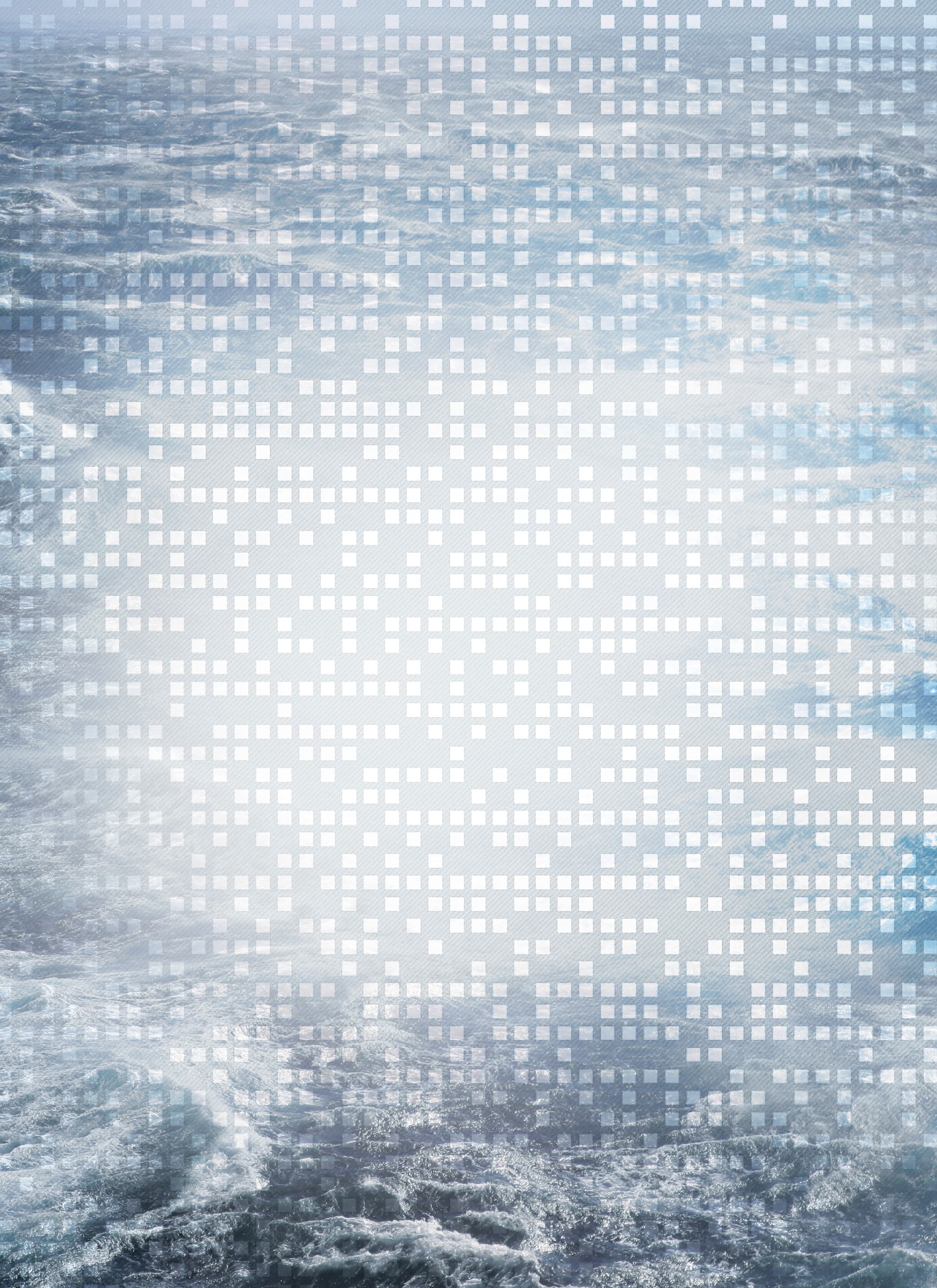 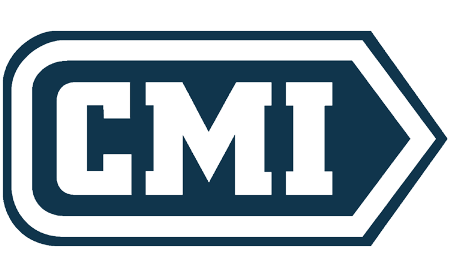 WEITERE GROSSARTIGE RESSOURCEN FINDEN SIE UNTERCAMPUSNOW.ORG10 MESSIANISCHE PROPHEZEIUNGEN10 MESSIANISCHE PROPHEZEIUNGEN10 MESSIANISCHE PROPHEZEIUNGENJesaja 40:3Es wurde geweissagt, dass Jesus ein Bote vorausgehen würde. Dies wurde in Johannes dem Täufer erfüllt.Matthew3:1-2Jesaja 7:14Es wurde geweissagt, dass Jesus von einer Jungfrau geboren werden würde. Dies wurde durch Maria erfüllt.Matthew1:18Jesaja 7:14Es wurde geweissagt, dass Jesus Immanuel, Gott mit uns, sein würde. Dies wurde durch die Worte des Engels an Josef erfüllt.Matthew1:23Sacharja 9:9Es wurde geweissagt, dass Jesus auf einem Esel in Jerusalem einziehen würde. Dies geschah vor den Augen der Juden und Pharisäer.Lukas 19:35-37Psalm 35:11Es wurde prophezeit, dass Jesus von falschen Zeugen angeklagt werden würde. Nach jüdischem Recht waren zwei Zeugen erforderlich, um eine Person zum Tode zu verurteilen. Als bei der Verhandlung gegen Jesus keiner auftauchte, brachten die Hohenpriester zwei falsche Ankläger vor.Matthäus 26:59-60Jesaja 53:5Es wurde geweissagt, dass Jesus verwundet und gequält werden würde. Dies wurde erfüllt, als er von römischen Soldaten geschlagen wurde.Matthew27:26Jesaja 53:12Es wurde prophezeit, dass Jesus nach seinem Todmit den Übeltätern gerechnet. Dies wurde erfüllt, als er zwischen zwei Schächern gekreuzigt wurde.Matthew27:38Psalm 22:17-18Es wurde geweissagt, dass die Menschen Jesus im Sterben anstarren würden. Dies wurde erfüllt, als er am Kreuz litt.Lukas 23:34-35Psalm 22:18Es wurde prophezeit, dass die Menschen reißen und zocken würdenfür die Kleider von Jesus. Dies wurde erfüllt, als die römischen Soldaten die Kleider Jesu in vier Teile zerrissen und das Los um die Stücke warfen".Johannes 19:23-24Amos 8:9Es wurde geweissagt, dass die Nacht mitten am Tag hereinbrechen würde. Dies wurde an dem Tag erfüllt, an dem Jesus starb.Matthew27:45DIE DOPPELTE NATUR CHRISTUSDIE DOPPELTE NATUR CHRISTUSWIE EIN MENSCH (FLEISCH)ALS GOTT (GEIST)Er wurde in Demut geborenEr wurde von Engeln verehrtEr wurde auf alle Arten versuchtEr besiegte jede Macht des TeufelsEr wurde müdeEr hatte alle Macht im Himmel und auf ErdenEr wurde hungrigEr ließ das Brot wachsen und die Fische sich vermehrenEr wurde von den Menschen verhöhntDie Dämonen gehorchten ihmEr war mit Dornen gekröntEr war der Schöpfer des DornenstrauchsEr litt und starbEr ist von den Toten auferstandenEr lag in einer GruftEr stieg siegreich aus dem GrabDIE DOPPELTE NATUR CHRISTUSDIE DOPPELTE NATUR CHRISTUSWIE EIN MENSCH (FLEISCH)ALS GOTT (GEIST)Er wurde in Demut geborenEr wurde von Engeln verehrtEr wurde auf alle Arten versuchtEr besiegte jede Macht des TeufelsEr wurde müdeEr hatte alle Macht im Himmel und auf ErdenEr wurde hungrigEr ließ das Brot wachsen und die Fische sich vermehrenEr wurde von den Menschen verhöhntDie Dämonen gehorchten ihmEr war mit Dornen gekröntEr war der Schöpfer des DornenstrauchsEr litt und starbEr ist von den Toten auferstandenEr lag in einer GruftEr stieg siegreich aus dem GrabWELTMEISTERSCHAFTBESCHREIBUNGBabylonKopf aus GoldMedo-PersienBrust und Arme aus SilberGriechenlandBauch und Oberschenkel aus MessingRomEisenWELTMEISTERSCHAFTBESCHREIBUNGBabylonKopf aus GoldMedo-PersienBrust und Arme aus SilberGriechenlandBauch und Oberschenkel aus MessingRomEisen